Филиал муниципального автономного общеобразовательного учреждения «Прииртышская средняя общеобразовательная школа»-«Верхнеаремзянская средняя общеобразовательная школа имени Д. И. Менделеева»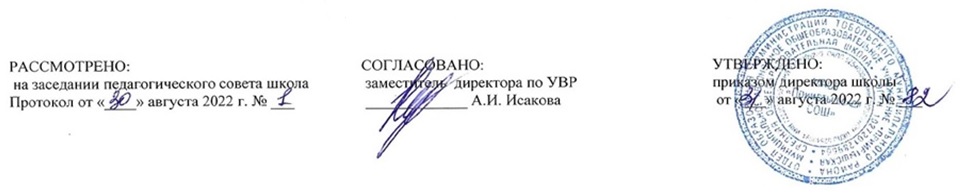 РАБОЧАЯ ПРОГРАММАпо предмету «Русский язык»для 8 классана 2022-2023учебный годсоставитель: Бекетова Леся Александровнаучитель русского языка и литературы п. Прииртышский2022 годI. Планируемые результаты освоения учебного предмета «Русский язык»:Предметные результаты:1) совершенствование различных видов устной и письменной речевой деятельности (говорения и аудирования, чтения и письма); формирование умений речевого взаимодействия (в том числе общения при помощи современных средств устной и письменной коммуникации):- создание устных монологических высказываний на основе жизненных наблюдений, личных впечатлений, чтения учебно-научной, художественной и научно-популярной литературы: монолог-описание; монолог-рассуждение; монолог-повествование; выступление с научным сообщением;- участие в диалоге разных видов: побуждение к действию, обмен мнениями, запрос информации, сообщение информации (создание не менее шести реплик); - обсуждение и четкая формулировка цели, плана совместной групповой деятельности;- овладение различными видами аудирования (выборочным, детальным, ознакомительным) учебно-научных, художественных, публицистических текстов различных функционально-смысловых типов речи;- овладение различными видами чтения (просмотровым, ознакомительным, изучающим, поисковым);- понимание прослушанных или прочитанных учебно-научных, официально-деловых, публицистических, художественных текстов различных функционально-смысловых типов речи: формулирование в устной и письменной форме темы и главной мысли текста; формулирование вопросов по содержанию текста и ответов на них; подробная, сжатая и выборочная передача в устной и письменной форме содержания текста;- овладение умениями информационной переработки прослушанного или прочитанного текста: составление плана текста (простого, сложного; назывного, вопросного, тезисного) с целью дальнейшего воспроизведения содержания текста в устной и письменной форме; выделение главной и второстепенной информации, явной и скрытой информации в тексте;- представление содержания прослушанного или прочитанного учебно-научного текста в виде таблицы, схемы; представление содержания таблицы, схемы в виде текста; комментирование текста или его фрагмента;- передача в устной или письменной форме содержания прослушанных или прочитанных текстов различных функционально-смысловых типов речи (повествование, описание, рассуждение-доказательство, рассуждение-объяснение, рассуждение-размышление) с заданной степенью свернутости: подробное изложение (исходный текст объемом не менее 280 слов), сжатое и выборочное изложение (исходный текст объемом не менее 300 слов);- устный пересказ прочитанного или прослушанного текста объемом не менее 150 слов;- извлечение информации из различных источников, ее осмысление и оперирование ею, свободное пользование лингвистическими словарями, справочной литературой, в том числе информационно-справочными системами в электронной форме;- создание письменных текстов различных стилей и функционально-смысловых типов речи (повествование, описание, рассуждение: рассуждение-доказательство, рассуждение-объяснение, рассуждение-размышление) с соблюдением норм построения текста: соответствие текста теме и основной мысли; цельность и относительная законченность; последовательность изложения (развертывание содержания в зависимости от цели текста, типа речи); правильность выделения абзацев в тексте; наличие грамматической связи предложений в тексте; логичность;- оформление деловых бумаг (заявление, инструкция, объяснительная записка, расписка, автобиография, характеристика);- составление тезисов, конспекта, написание рецензии, реферата;- осуществление выбора языковых средств для создания устного или письменного высказывания в соответствии с коммуникативным замыслом;- анализ и оценивание собственных и чужих письменных и устных речевых высказываний с точки зрения решения коммуникативной задачи, ситуации и условий общения, выразительного словоупотребления, соблюдения норм современного русского литературного языка; понимание и объяснение основных причин коммуникативных успехов и неудач; корректировка речи;2) понимание определяющей роли языка в развитии интеллектуальных и творческих способностей личности в процессе образования и самообразования, важности соблюдения норм современного русского литературного языка для культурного человека: осознание богатства, выразительности русского языка, понимание его роли в жизни человека, общества и государства, в современном мире, различий между литературным языком и диалектами, просторечием, профессиональными разновидностями языка;3) расширение и систематизация научных знаний о языке, его единицах и категориях; осознание взаимосвязи его уровней и единиц; освоение базовых понятий лингвистики:- вычленение звуков речи и характеристика их фонетических признаков; распознавание звуков речи по заданным характеристикам; определение звукового состава слова;- вычленение морфем в словах; распознавание разных видов морфем;- определение основных способов словообразования; построение словообразовательной цепочки, определение производной и производящей основ;- определение лексического значения слова разными способами (использование толкового словаря, словарей синонимов, антонимов; установление значения слова по контексту);- распознавание однозначных и многозначных слов, омонимов, синонимов, антонимов; прямого и переносного значений слова;- распознавание слов с точки зрения их происхождения, принадлежности к активному или пассивному запасу, сферы употребления (архаизмы, историзмы, неологизмы, заимствованная лексика, профессионализмы, канцеляризмы, диалектизмы, жаргонизмы, разговорная лексика); определение стилистической окраски слова;- распознавание по значению и основным грамматическим признакам имен существительных, имен прилагательных, глаголов, имен числительных, местоимений, наречий, предлогов, союзов, частиц, междометий, звукоподражательных слов, причастий, деепричастий;- определение типов подчинительной связи слов в словосочетании (согласование, управление, примыкание);- распознавание основных видов словосочетаний по морфологическим свойствам главного слова (именные, глагольные, наречные);- распознавание простых неосложненных предложений; простых предложений, осложненных однородными членами, включая предложения с обобщающим словом при однородных членах, обособленными членами, уточняющими членами, обращением, вводными словами, предложениями и вставными конструкциями;- распознавание косвенной и прямой речи;- распознавание предложений по цели высказывания (повествовательные, побудительные, вопросительные), эмоциональной окраске (восклицательные и невосклицательные), количеству грамматических основ (простые и сложные), наличию главных членов (двусоставные и односоставные), наличию второстепенных членов (распространенные и нераспространенные); предложений полных и неполных;- распознавание видов односоставных предложений (назывные, определенно-личные, неопределенно-личные, безличные);- определение морфологических средств выражения подлежащего, сказуемого разных видов (простого глагольного, составного глагольного, составного именного), второстепенных членов предложения (определения, дополнения, обстоятельства);- распознавание бессоюзных и союзных (сложносочиненных и сложноподчиненных) предложений, сложных предложений с разными видами связи; сложноподчиненных предложений с несколькими придаточными (с однородным, неоднородным или последовательным подчинением придаточных);- распознавание видов сложносочиненных предложений по смысловым отношениям между его частями;- распознавание видов сложноподчиненных предложений (определительные, изъяснительные, обстоятельственные: времени, места, причины, образа действия и степени, сравнения, условия, уступки, следствия, цели);- различение подчинительных союзов и союзных слов в сложноподчиненных предложениях;4) формирование умений проведения различных видов анализа слова, синтаксического анализа словосочетания и предложения, а также многоаспектного анализа текста:- проведение фонетического, морфемного, словообразовательного, лексического, морфологического анализа слова;- проведение орфографического анализа слова, предложения, текста или его фрагмента;- проведение пунктуационного анализа предложения, текста или его фрагмента;- проведение синтаксического анализа словосочетания, предложения, определение синтаксической роли самостоятельных частей речи в предложении;- проведение анализа текста с точки зрения его соответствия основным признакам (наличия темы, главной мысли, грамматической связи предложений, цельности и относительной законченности);- проведение смыслового анализа текста;- проведение анализа текста с точки зрения его композиционных особенностей, количества микротем и абзацев;- проведение анализа способов и средств связи предложений в тексте или текстовом фрагменте;- проведение анализа текста или текстового фрагмента с точки зрения его принадлежности к функционально-смысловому типу речи и функциональной разновидности языка;- выявление отличительных признаков текстов разных жанров (расписка, заявление, инструкция, словарная статья, научное сообщение, реферат, доклад на научную тему, интервью, репортаж, автобиография, характеристика);проведение анализа текста с точки зрения употребления в нем языковых средств выразительности (фонетических, лексических, морфологических, синтаксических);5) обогащение словарного запаса, расширение объема используемых в речи грамматических языковых средств для свободного выражения мыслей и чувств в соответствии с ситуацией и сферой общения:- осознанное расширение своей речевой практики;использование словарей синонимов, антонимов, иностранных слов, толковых, орфоэпических, орфографических, фразеологических, морфемных, словообразовательных словарей (в том числе информационно-справочных систем в электронной форме) для осуществления эффективного и оперативного поиска нужной лингвистической информации при построении устного и письменного речевого высказывания;6) овладение основными нормами современного русского литературного языка (орфоэпическими, лексическими, грамматическими, орфографическими, пунктуационными, стилистическими), нормами речевого этикета; соблюдение их в речевой практике, в том числе: соблюдение основных грамматических (морфологических и синтаксических) норм: словоизменение имен существительных, имен прилагательных, местоимений, имен числительных, глаголов; употребление несклоняемых имен существительных; употребление местоимений 3-го лица в соответствии со смыслом предшествующего текста; употребление имен существительных с предлогами в соответствии с их грамматическим значением; употребление предлогов из - с; в - на в составе словосочетаний; согласование сказуемого с подлежащим, выраженным словосочетанием, сложносокращенными словами, употребление причастного и деепричастного оборотов; построение словосочетаний с несклоняемыми именами существительными, сложносокращенными словами; построение предложения с однородными членами, с прямой и косвенной речью, сложных предложений разных видов; соблюдение основных орфографических норм: правописание согласных и гласных в составе морфем; употребление прописной и строчной букв, графических сокращений слов; слитные, дефисные и раздельные написания слов и их частей; соблюдение основных пунктуационных норм: знаки препинания в конце предложения, в простом неосложненном предложении, в простом осложненном предложении, в сложном предложении, при передаче чужой речи; редактирование собственных и чужих текстов с целью совершенствования их содержания и формы; сопоставление чернового и отредактированного текстов с целью анализа исправленных ошибок и недочетов в тексте.II.Содержание учебного предмета «Русский язык»:Введение. Русский язык в современном мире (1 час). Русский язык в современном мире.Повторение изученного в 5-7 классах (7 часов).Пунктуация и орфография. Знаки препинания: знаки завершения, разделения, выделения. Знаки препинания в сложном предложении. Буквы Н-НН в суффиксах прилагательных, причастий и наречий. Слитное и раздельное написание НЕ с различными частями речи. Слитное и раздельное написание НЕ с различными частями речи. Контрольный диктант №1 с грамматическим заданием. Анализ ошибок, допущенных в контрольном диктанте.Синтаксис. Пунктуация. Культура речи (6 часов).Основные единицы синтаксиса. Текст как единица синтаксиса. Предложение как единица синтаксиса. Словосочетание как единица синтаксиса. Виды словосочетаний. Синтаксический разбор словосочетаний. Контрольный диктант №2 с грамматическим заданием по теме «Синтаксис. Пунктуация. Культура речи». Анализ ошибок, допущенных в контрольном диктанте.Простое предложение (3часа).Грамматическая (предикативная) основа предложения. Порядок слов в предложении. Интонация. Р.Р. Описание памятника культуры.Двусоставные предложения (16 часов).Главные члены предложения (8 часов).Подлежащее. Сказуемое. Простое глагольное сказуемое. Составное глагольное сказуемое. Составное именное сказуемое. Тире между подлежащим и сказуемым. Повторение материала по теме «Главные члены предложения». Контрольный диктант №3 с грамматическим заданием по теме «Главные члены предложения». Анализ ошибок, допущенных в контрольном диктанте.Второстепенные члены предложения (8 часов).Роль второстепенных членов предложения. Дополнение. Действительные причастия прошедшего времени. Определение. Приложение. Знаки препинания при нем. Обстоятельство. Синтаксический разбор двусоставного предложения. Р.Р. Характеристика человека.Односоставные предложения (11 часов).Главный член односоставного предложения. Назывные предложения. Определенно-личные предложения. Неопределенно-личные предложения. Р.Р. Инструкция. Безличные предложения. Р.Р. Рассуждение. Неполные предложения. Синтаксический разбор предложения. Повторение по теме «Односоставные предложения». Контрольное тестирование №1 по теме «Односоставные предложения». Анализ ошибок, допущенных в контрольном тестировании.Простое осложненное предложение (35 часов).Понятие об осложненном предложении (1 час).Понятие об осложненном предложении.Однородные члены предложения (14 часов).Понятие об однородных членах. Средства связи однородных членов предложения. Однородные и неоднородные определения. Р.Р. Изложение с грамматическим заданием. Однородные члены, связанные сочинительными союзами, и пунктуация при них. Р.Р.Сочинение по картине Ю.И.Пименова «Спор». Обобщающие слова при однородных членах предложения и знаки препинания при них. Синтаксический  разбор предложений с однородными членами. Пунктуационный разбор предложений с однородными членами. Повторение и обобщение изученного по теме «Однородные члены предложения». Контрольный диктант №5 с грамматическим заданием по теме «Однородные члены предложения». Анализ ошибок, допущенных в контрольном диктанте.Обособленные члены предложения (18 часов).Понятие об обособлении.Обособленные определения. Выделительные знаки препинания при них. Обособление согласованных распространённых и нераспространённых определений. Выделительные знаки препинания при них. Обособление определений с обстоятельственным оттенком значения. Обособление несогласованных определений. Р.Р. Рассуждение на дискуссионную тему. Обособленные приложения. Выделительные знаки препинания при них. Обособленные обстоятельства, выраженные деепричастным оборотом и одиночным деепричастием. Сравнительный оборот. Отсутствие или наличие запятой перед союзом КАК. Обособленные обстоятельства, выраженные существительными с предлогами. Обособленные уточняющие члены предложения. Выделительные знаки препинания при  них. Обособленные дополнения с предлогами. Синтаксический и пунктуационный разбор предложения с обособленными членами предложения. Контрольный диктант №6 с грамматическим заданием по теме «Обособленные члены предложения». Анализ ошибок, допущенных в контрольном диктанте.Слова, грамматически не связанные с членами предложения (18 часов).Обращение (4 часа).Назначение обращения. Распространенные обращения. Выделительные знаки препинания при обращении. Употребление обращений. Контрольное тестирование №2 по теме «Обращение». Анализ ошибок, допущенных в контрольном тестировании.Вводные и вставные конструкции (7 часов).Вводные конструкции. Группы вводных слов и вводных сочетаний слов по значению. Вводные слова, словосочетания и знаки препинания при них. Выделительные знаки препинания при вводных словах, вводных сочетаниях слов и вводных предложениях. Вставные слова, словосочетания и предложения. Междометия в предложении. Контрольное тестирование №3 по теме «Вводные и вставные конструкции». Анализ ошибок, допущенных в контрольном тестировании.Чужая речь (8 часов).Понятие о чужой речи. Прямая и косвенная речь. Прямая речь. Разделительные и выделительные знаки препинания в предложениях с прямой речью. Косвенная речь. Р.Р. Диалог. Р.Р. Рассказ. Цитата и знаки препинания при ней. Контрольное тестирование №4 по теме «Чужая речь». Анализ ошибок, допущенных в контрольном тестировании.Повторение и систематизация изученного в 8 классе (6 часов).Синтаксис и морфология. Синтаксис и пунктуация. Итоговое тестирование. Анализ ошибок, допущенных в итоговом тестировании. Синтаксис и культура речи. Синтаксис и орфография.8 класс:- иметь представление о русском языке как одном из славянских языков;- создавать устные монологические высказывания объёмом не менее 8 предложений на основе жизненных наблюдений, личных впечатлений, чтения научно-учебной, художественной, научно-популярной и публицистической литературы (монолог-описание, монолог-рассуждение, монолог-повествование); выступать с научным сообщением;- участвовать в диалоге на лингвистические темы (в рамках изученного) и темы на основе жизненных наблюдений (объём не менее 6 реплик);- владеть различными видами аудирования: выборочным, ознакомительным, детальным — научно-учебных, художественных, публицистических текстов различных функционально-смысловых типов речи;- владеть различными видами чтения: просмотровым, ознакомительным, изучающим, поисковым;- устно пересказывать прочитанный или прослушанный текст объёмом не менее 140 слов;- понимать содержание прослушанных и прочитанных научно-учебных, художественных, публицистических текстов различных функционально-смысловых типов речи объёмом не менее 280 слов: подробно, сжато и выборочно передавать в устной и письменной форме содержание прослушанных и прочитанных научно-учебных, художественных, публицистических текстов различных функционально-смысловых типов речи (для подробного изложения объём исходного текста должен составлять не менее 230 слов; для сжатого и выборочного изложения — не менее 260 слов);- осуществлять выбор языковых средств для создания высказывания в соответствии с целью, темой и коммуникативным замыслом;- соблюдать в устной речи и на письме нормы современного русского литературного языка, в том числе во время списывания текста объёмом 120—140 слов; словарного диктанта объёмом 30—35 слов; диктанта на основе связного текста объёмом 120—140 слов, составленного с учётом ранее изученных правил правописания (в том числе содержащего изученные в течение четвёртого года обучения орфограммы, пунктограммы слова с непроверяемыми написаниями); понимать особенности использования мимики и жестов в разговорной речи; объяснять национальную обусловленность норм речевого этикета; соблюдать в устной речи и на письме правила русского речевого этикета;- анализировать текст с точки зрения его соответствия основным признакам: наличия темы, главной мысли, грамматической связи предложений, цельности и относительной законченности; указывать способы и средства связи предложений тексте; анализировать текст с точки зрения его принадлежности к функционально-смысловому типу речи; анализировать языковые средства выразительности в тексте (фонетические, словообразовательные, лексические, морфологические);- распознавать тексты разных функционально-смысловых типов речи; анализировать тексты разных функциональных разновидностей языка и жанров; применять эти знания при выполнении языкового анализа различных видов и в речевой практике;- создавать тексты различных функционально-смысловых типов речи с опорой на жизненный и читательский опыт; тексты с опорой на произведения искусства (в том числе сочинения-миниатюры объёмом 7 и более предложений; классные сочинения объёмом не менее 200 слов с учётом стиля и жанра сочинения, характера темы);- владеть умениями информационной переработки текста: создавать тезисы, конспект; извлекать информацию из различных источников, в том числе из лингвистических словарей и справочной литературы, и использовать её в учебной деятельности;- представлять сообщение на заданную тему в виде презентации;- представлять содержание прослушанного или прочитанного научно-учебного текста в виде таблицы, схемы; представлять содержание таблицы, схемы в виде текста;- редактировать тексты: собственные/созданные другими обучающимися тексты с целью совершенствования их содержания и формы; сопоставлять исходный и отредактированный тексты;- характеризовать особенности официально-делового стиля (заявление, объяснительная записка, автобиография, характеристика) и научного стиля, основных жанров научного стиля (реферат, доклад на научную тему), выявлять сочетание различных функциональных разновидностей языка в тексте, средства связи предложений в тексте;- создавать тексты официально-делового стиля (заявление, объяснительная записка, автобиография, характеристика), публицистических жанров; оформлять деловые бумаги;- осуществлять выбор языковых средств для создания высказывания в соответствии с целью, темой и коммуникативным замыслом;- иметь представление о синтаксисе как разделе лингвистики. Распознавать словосочетание и предложение как единицы синтаксиса;- различать функции знаков препинания;- распознавать словосочетания по морфологическим свойствам главного слова: именные, глагольные, наречные; определять типы подчинительной связи слов в словосочетании: согласование, управление, примыкание; выявлять грамматическую синонимию словосочетаний;- применять нормы построения словосочетаний;- характеризовать основные признаки предложения, средства оформления предложения в устной и письменной речи; различать функции знаков препинания;-распознавать предложения по цели высказывания, эмоциональной окраске, характеризовать их интонационные и смысловые особенности, языковые формы выражения побуждения в побудительных предложениях; использовать в текстах публицистического стиля риторическое восклицание, вопросно-ответную форму изложения;- распознавать предложения по количеству грамматических основ; различать способы выражения подлежащего, виды сказуемого и способы его выражения. Применять нормы построения простого предложения, использования инверсии; применять нормы согласования сказуемого с подлежащим, в том числе выраженным словосочетанием, сложносокращёнными словами, словами большинство— меньшинство, количественными сочетаниями. Применять нормы постановки тире между подлежащим и сказуемым;- распознавать предложения по наличию главных и второстепенных членов, предложения полные и неполные (понимать особенности употребления неполных предложений в диалогической речи, соблюдения в устной речи интонации неполного предложения);- различать виды второстепенных членов предложения (согласованные и несогласованные определения, приложение как особый вид определения; прямые и косвенные дополнения, виды обстоятельств);-распознавать односоставные предложения, их грамматические признаки, морфологические средства выражения главных членов; различать виды односоставных предложений (назывное предложение, определённо-личное предложение, неопределённо-личное предложение, обобщённо-личное предложение, безличное предложение); характеризовать грамматические различия односоставных предложений и двусоставных неполных предложений; выявлять синтаксическую синонимию односоставных и двусоставных предложений; понимать особенности употребления односоставных предложений в речи; характеризовать грамматические, интонационные и пунктуационные особенности предложений со словами да, нет;- характеризовать признаки однородных членов предложения, средства их связи (союзная и бессоюзная связь); различать однородные и неоднородные определения; находить обобщающие слова при однородных членах; понимать особенности употребления в речи сочетаний однородных членов разных типов;- применять нормы построения предложений с однородными членами, связанными двойными союзами не только… но и, как… так и;- применять нормы постановки знаков препинания в предложениях с однородными членами, связанными попарно, с помощью повторяющихся союзов (и... и, или... или, либo... либo, ни... ни, тo... тo); нормы постановки знаков препинания в предложениях с обобщающим словом при однородных членах;- распознавать простые неосложнённые предложения, в том числе предложения с неоднородными определениями; простые предложения, осложнённые однородными членами, включая предложения с обобщающим словом при однородных членах, осложнённые обособленными членами, обращением, вводными словами и предложениями, вставными конструкциями, междометиями;- различать виды обособленных членов предложения, применять нормы обособления согласованных и несогласованных определений (в том числе приложений), дополнений, обстоятельств, уточняющих членов, пояснительных и присоединительных конструкций. Применять нормы постановки знаков препинания в предложениях со сравнительным оборотом; нормы обособления согласованных и несогласованных определений (в том числе приложений), дополнений, обстоятельств, уточняющих членов, пояснительных и присоединительных конструкций; нормы постановки знаков препинания в предложениях с вводными и вставными конструкциями, обращениями и междометиями;- различать группы вводных слов по значению, различать вводные предложения и вставные конструкции; понимать особенности употребления предложений с вводными словами, вводными предложениями и вставными конструкциями, обращениями и междометиями в речи, понимать их функции; выявлять омонимию членов предложения и вводных слов, словосочетаний и предложений;- применять нормы построения предложений с вводными словами и предложениями, вставными конструкциями, обращениями (распространёнными и нераспространёнными), междометиями;-  распознавать сложные предложения, конструкции с чужой речью (в рамках изученного);- проводить синтаксический анализ словосочетаний, синтаксический и пунктуационный анализ предложений; применять знания по синтаксису и пунктуации при выполнении языкового анализа различных видов и в речевой практике.III. Тематическое планирование Приложение 1Календарно-тематический планПланирование  составлено  в  соответствии с  требованиями ФГОС ООО  № п/пРазделы, темы учебного занятия (урока)Количество часовДеятельность учителя с учетом программы воспитанияВведение. Русский язык в современном мире (1 час)Введение. Русский язык в современном мире (1 час)Введение. Русский язык в современном мире (1 час)Введение. Русский язык в современном мире (1 час)1.Русский язык в современном мире1- поддерживать в детском коллективе деловую, дружелюбную атмосферу;- инициировать обучающихся к обсуждению, высказыванию своего мнения, выработке своего отношения по поводу получаемой на уроке социально значимой информации; - находить ценностный аспект учебного знания и информации, обеспечивать его понимание и переживание обучающимися;- организовывать работу с социально значимой информацией;- побуждать обучающихся соблюдать на уроке принципы учебной дисциплины и самоорганизации.Повторение изученного в 5-7 классах (7 часов)Повторение изученного в 5-7 классах (7 часов)Повторение изученного в 5-7 классах (7 часов)Повторение изученного в 5-7 классах (7 часов)2.Пунктуация и орфография. Знаки препинания: знаки завершения, разделения, выделения.1- поддерживать в детском коллективе деловую, дружелюбную атмосферу;- организовывать в рамках урока поощрение учебной/ социальной успешности;- организовывать для обучающихся ситуации контроля и самооценки (как учебных достижений отметками, так и моральных, нравственных, гражданских поступков);- развивать у обучающихся познавательную активность, самостоятельность, инициативу, творческие способности;- общаться с обучающимися (в диалоге), признавать их достоинства, понимать и принимать их;- реализовывать на уроках мотивирующий потенциал юмора, разряжать напряженную обстановку в классе.3.Знаки препинания в сложном предложении.1- поддерживать в детском коллективе деловую, дружелюбную атмосферу;- организовывать в рамках урока поощрение учебной/ социальной успешности;- организовывать для обучающихся ситуации контроля и самооценки (как учебных достижений отметками, так и моральных, нравственных, гражданских поступков);- развивать у обучающихся познавательную активность, самостоятельность, инициативу, творческие способности;- общаться с обучающимися (в диалоге), признавать их достоинства, понимать и принимать их;- реализовывать на уроках мотивирующий потенциал юмора, разряжать напряженную обстановку в классе.4.Буквы Н-НН в суффиксах прилагательных, причастий и наречий.1- поддерживать в детском коллективе деловую, дружелюбную атмосферу;- организовывать в рамках урока поощрение учебной/ социальной успешности;- организовывать для обучающихся ситуации контроля и самооценки (как учебных достижений отметками, так и моральных, нравственных, гражданских поступков);- развивать у обучающихся познавательную активность, самостоятельность, инициативу, творческие способности;- общаться с обучающимися (в диалоге), признавать их достоинства, понимать и принимать их;- реализовывать на уроках мотивирующий потенциал юмора, разряжать напряженную обстановку в классе.5.Слитное и раздельное написание НЕ с различными частями речи.1- поддерживать в детском коллективе деловую, дружелюбную атмосферу;- организовывать в рамках урока поощрение учебной/ социальной успешности;- организовывать для обучающихся ситуации контроля и самооценки (как учебных достижений отметками, так и моральных, нравственных, гражданских поступков);- развивать у обучающихся познавательную активность, самостоятельность, инициативу, творческие способности;- общаться с обучающимися (в диалоге), признавать их достоинства, понимать и принимать их;- реализовывать на уроках мотивирующий потенциал юмора, разряжать напряженную обстановку в классе.6.Слитное и раздельное написание НЕ с различными частями речи.1- поддерживать в детском коллективе деловую, дружелюбную атмосферу;- организовывать в рамках урока поощрение учебной/ социальной успешности;- организовывать для обучающихся ситуации контроля и самооценки (как учебных достижений отметками, так и моральных, нравственных, гражданских поступков);- развивать у обучающихся познавательную активность, самостоятельность, инициативу, творческие способности;- общаться с обучающимися (в диалоге), признавать их достоинства, понимать и принимать их;- реализовывать на уроках мотивирующий потенциал юмора, разряжать напряженную обстановку в классе.7.Контрольный диктант №1 с грамматическим заданием.1- поддерживать в детском коллективе деловую, дружелюбную атмосферу;- организовывать в рамках урока поощрение учебной/ социальной успешности;- организовывать для обучающихся ситуации контроля и самооценки (как учебных достижений отметками, так и моральных, нравственных, гражданских поступков);- развивать у обучающихся познавательную активность, самостоятельность, инициативу, творческие способности;- общаться с обучающимися (в диалоге), признавать их достоинства, понимать и принимать их;- реализовывать на уроках мотивирующий потенциал юмора, разряжать напряженную обстановку в классе.8.Анализ ошибок, допущенных в контрольном диктанте1- поддерживать в детском коллективе деловую, дружелюбную атмосферу;- организовывать в рамках урока поощрение учебной/ социальной успешности;- организовывать для обучающихся ситуации контроля и самооценки (как учебных достижений отметками, так и моральных, нравственных, гражданских поступков);- развивать у обучающихся познавательную активность, самостоятельность, инициативу, творческие способности;- общаться с обучающимися (в диалоге), признавать их достоинства, понимать и принимать их;- реализовывать на уроках мотивирующий потенциал юмора, разряжать напряженную обстановку в классе.Синтаксис. Пунктуация. Культура речи (6 часов)Синтаксис. Пунктуация. Культура речи (6 часов)Синтаксис. Пунктуация. Культура речи (6 часов)Синтаксис. Пунктуация. Культура речи (6 часов)9.Основные единицы синтаксиса.1- реализовывать воспитательные возможности в различных видах деятельности обучающихся со словесной (знаковой) основой: самостоятельная работа с учебником, работа с научно-популярной литературой, отбор и сравнение материала из нескольких источников;- реализовывать воспитательные возможности в различных видах деятельности обучающихся со словесной (знаковой) основой: слушание и анализ выступления своих товарищей;- организовывать для обучающихся ситуации контроля и оценки (как учебных достижений отметками, так и моральных, нравственных, гражданских поступков);- организовывать в рамках урока поощрение учебной/ социальной успешности;- организовывать для обучающихся ситуации контроля и самооценки (как учебных достижений отметками, так и моральных, нравственных, гражданских поступков).10.Текст как единица синтаксиса. Предложение как единица синтаксиса.1- реализовывать воспитательные возможности в различных видах деятельности обучающихся со словесной (знаковой) основой: самостоятельная работа с учебником, работа с научно-популярной литературой, отбор и сравнение материала из нескольких источников;- реализовывать воспитательные возможности в различных видах деятельности обучающихся со словесной (знаковой) основой: слушание и анализ выступления своих товарищей;- организовывать для обучающихся ситуации контроля и оценки (как учебных достижений отметками, так и моральных, нравственных, гражданских поступков);- организовывать в рамках урока поощрение учебной/ социальной успешности;- организовывать для обучающихся ситуации контроля и самооценки (как учебных достижений отметками, так и моральных, нравственных, гражданских поступков).11.Словосочетание как единица синтаксиса. Виды словосочетаний.1- реализовывать воспитательные возможности в различных видах деятельности обучающихся со словесной (знаковой) основой: самостоятельная работа с учебником, работа с научно-популярной литературой, отбор и сравнение материала из нескольких источников;- реализовывать воспитательные возможности в различных видах деятельности обучающихся со словесной (знаковой) основой: слушание и анализ выступления своих товарищей;- организовывать для обучающихся ситуации контроля и оценки (как учебных достижений отметками, так и моральных, нравственных, гражданских поступков);- организовывать в рамках урока поощрение учебной/ социальной успешности;- организовывать для обучающихся ситуации контроля и самооценки (как учебных достижений отметками, так и моральных, нравственных, гражданских поступков).12.Синтаксический разбор словосочетаний.1- реализовывать воспитательные возможности в различных видах деятельности обучающихся со словесной (знаковой) основой: самостоятельная работа с учебником, работа с научно-популярной литературой, отбор и сравнение материала из нескольких источников;- реализовывать воспитательные возможности в различных видах деятельности обучающихся со словесной (знаковой) основой: слушание и анализ выступления своих товарищей;- организовывать для обучающихся ситуации контроля и оценки (как учебных достижений отметками, так и моральных, нравственных, гражданских поступков);- организовывать в рамках урока поощрение учебной/ социальной успешности;- организовывать для обучающихся ситуации контроля и самооценки (как учебных достижений отметками, так и моральных, нравственных, гражданских поступков).13.Контрольный диктант №2 с грамматическим заданием по теме «Синтаксис. Пунктуация. Культура речи».1- реализовывать воспитательные возможности в различных видах деятельности обучающихся со словесной (знаковой) основой: самостоятельная работа с учебником, работа с научно-популярной литературой, отбор и сравнение материала из нескольких источников;- реализовывать воспитательные возможности в различных видах деятельности обучающихся со словесной (знаковой) основой: слушание и анализ выступления своих товарищей;- организовывать для обучающихся ситуации контроля и оценки (как учебных достижений отметками, так и моральных, нравственных, гражданских поступков);- организовывать в рамках урока поощрение учебной/ социальной успешности;- организовывать для обучающихся ситуации контроля и самооценки (как учебных достижений отметками, так и моральных, нравственных, гражданских поступков).14.Анализ ошибок, допущенных в контрольном диктанте.1- реализовывать воспитательные возможности в различных видах деятельности обучающихся со словесной (знаковой) основой: самостоятельная работа с учебником, работа с научно-популярной литературой, отбор и сравнение материала из нескольких источников;- реализовывать воспитательные возможности в различных видах деятельности обучающихся со словесной (знаковой) основой: слушание и анализ выступления своих товарищей;- организовывать для обучающихся ситуации контроля и оценки (как учебных достижений отметками, так и моральных, нравственных, гражданских поступков);- организовывать в рамках урока поощрение учебной/ социальной успешности;- организовывать для обучающихся ситуации контроля и самооценки (как учебных достижений отметками, так и моральных, нравственных, гражданских поступков).Простое предложение (3часа)Простое предложение (3часа)Простое предложение (3часа)Простое предложение (3часа)15.Грамматическая (предикативная) основа предложения. Порядок слов в предложении.1- организовывать для обучающихся ситуации контроля и оценки (как учебных достижений отметками, так и моральных, нравственных, гражданских поступков);- организовывать в рамках урока поощрение учебной/ социальной успешности;- организовывать для обучающихся ситуации контроля и самооценки (как учебных достижений отметками, так и моральных, нравственных, гражданских поступков);- применять на уроке интерактивные формы работы с обучающимися: интеллектуальные игры, стимулирующие познавательную мотивацию обучающихся; дидактический театр, где полученные на уроке знания обыгрываются в театральных постановках; дискуссии, которые дают обучающимся возможность приобрести опыт ведения конструктивного диалога; групповая работа или работа в парах, которая учит обучающихся командной работе и взаимодействию с другими обучающимися;- организовывать шефство мотивированных и эрудированных обучающихся над их неуспевающими одноклассниками, дающего обучающимся социально значимый опыт сотрудничества и взаимной помощи;- инициировать и поддерживать исследовательскую деятельность обучающихся в рамках реализации ими индивидуальных и групповых исследовательских проектов, что даст обучающимся возможность приобрести навык самостоятельного решения теоретической проблемы, навык генерирования и оформления собственных идей, навык уважительного отношения к чужим идеям, оформленным в работах других исследователей, навык публичного выступления перед аудиторией, аргументирования и отстаивания своей точки зрения;- устанавливать доверительные отношений между педагогическим работником и его обучающимися, способствующих позитивному восприятию обучающимися требований и просьб педагогического работника, привлечению их внимания к обсуждаемой на уроке информации, активизации их познавательной деятельности; - побуждать обучающихся соблюдать на уроке общепринятые нормы поведения, правила общения со старшими (педагогическими работниками) и сверстниками (обучающимися), принципы учебной дисциплины и самоорганизации.16.Интонация.1- организовывать для обучающихся ситуации контроля и оценки (как учебных достижений отметками, так и моральных, нравственных, гражданских поступков);- организовывать в рамках урока поощрение учебной/ социальной успешности;- организовывать для обучающихся ситуации контроля и самооценки (как учебных достижений отметками, так и моральных, нравственных, гражданских поступков);- применять на уроке интерактивные формы работы с обучающимися: интеллектуальные игры, стимулирующие познавательную мотивацию обучающихся; дидактический театр, где полученные на уроке знания обыгрываются в театральных постановках; дискуссии, которые дают обучающимся возможность приобрести опыт ведения конструктивного диалога; групповая работа или работа в парах, которая учит обучающихся командной работе и взаимодействию с другими обучающимися;- организовывать шефство мотивированных и эрудированных обучающихся над их неуспевающими одноклассниками, дающего обучающимся социально значимый опыт сотрудничества и взаимной помощи;- инициировать и поддерживать исследовательскую деятельность обучающихся в рамках реализации ими индивидуальных и групповых исследовательских проектов, что даст обучающимся возможность приобрести навык самостоятельного решения теоретической проблемы, навык генерирования и оформления собственных идей, навык уважительного отношения к чужим идеям, оформленным в работах других исследователей, навык публичного выступления перед аудиторией, аргументирования и отстаивания своей точки зрения;- устанавливать доверительные отношений между педагогическим работником и его обучающимися, способствующих позитивному восприятию обучающимися требований и просьб педагогического работника, привлечению их внимания к обсуждаемой на уроке информации, активизации их познавательной деятельности; - побуждать обучающихся соблюдать на уроке общепринятые нормы поведения, правила общения со старшими (педагогическими работниками) и сверстниками (обучающимися), принципы учебной дисциплины и самоорганизации.17.Р.Р. Описание памятника культуры1- организовывать для обучающихся ситуации контроля и оценки (как учебных достижений отметками, так и моральных, нравственных, гражданских поступков);- организовывать в рамках урока поощрение учебной/ социальной успешности;- организовывать для обучающихся ситуации контроля и самооценки (как учебных достижений отметками, так и моральных, нравственных, гражданских поступков);- применять на уроке интерактивные формы работы с обучающимися: интеллектуальные игры, стимулирующие познавательную мотивацию обучающихся; дидактический театр, где полученные на уроке знания обыгрываются в театральных постановках; дискуссии, которые дают обучающимся возможность приобрести опыт ведения конструктивного диалога; групповая работа или работа в парах, которая учит обучающихся командной работе и взаимодействию с другими обучающимися;- организовывать шефство мотивированных и эрудированных обучающихся над их неуспевающими одноклассниками, дающего обучающимся социально значимый опыт сотрудничества и взаимной помощи;- инициировать и поддерживать исследовательскую деятельность обучающихся в рамках реализации ими индивидуальных и групповых исследовательских проектов, что даст обучающимся возможность приобрести навык самостоятельного решения теоретической проблемы, навык генерирования и оформления собственных идей, навык уважительного отношения к чужим идеям, оформленным в работах других исследователей, навык публичного выступления перед аудиторией, аргументирования и отстаивания своей точки зрения;- устанавливать доверительные отношений между педагогическим работником и его обучающимися, способствующих позитивному восприятию обучающимися требований и просьб педагогического работника, привлечению их внимания к обсуждаемой на уроке информации, активизации их познавательной деятельности; - побуждать обучающихся соблюдать на уроке общепринятые нормы поведения, правила общения со старшими (педагогическими работниками) и сверстниками (обучающимися), принципы учебной дисциплины и самоорганизации.Двусоставные предложения (16 часов)Двусоставные предложения (16 часов)Двусоставные предложения (16 часов)Двусоставные предложения (16 часов)Главные члены предложения (8 часов)Главные члены предложения (8 часов)Главные члены предложения (8 часов)Главные члены предложения (8 часов)18.Подлежащее.1- организовывать для обучающихся ситуации контроля и оценки (как учебных достижений отметками, так и моральных, нравственных, гражданских поступков);- организовывать в рамках урока поощрение учебной/ социальной успешности;- организовывать для обучающихся ситуации контроля и самооценки (как учебных достижений отметками, так и моральных, нравственных, гражданских поступков);- применять на уроке интерактивные формы работы с обучающимися: интеллектуальные игры, стимулирующие познавательную мотивацию обучающихся; дидактический театр, где полученные на уроке знания обыгрываются в театральных постановках; дискуссии, которые дают обучающимся возможность приобрести опыт ведения конструктивного диалога; групповая работа или работа в парах, которая учит обучающихся командной работе и взаимодействию с другими обучающимися;- организовывать шефство мотивированных и эрудированных обучающихся над их неуспевающими одноклассниками, дающего обучающимся социально значимый опыт сотрудничества и взаимной помощи;- инициировать и поддерживать исследовательскую деятельность обучающихся в рамках реализации ими индивидуальных и групповых исследовательских проектов, что даст обучающимся возможность приобрести навык самостоятельного решения теоретической проблемы, навык генерирования и оформления собственных идей, навык уважительного отношения к чужим идеям, оформленным в работах других исследователей, навык публичного выступления перед аудиторией, аргументирования и отстаивания своей точки зрения;- устанавливать доверительные отношений между педагогическим работником и его обучающимися, способствующих позитивному восприятию обучающимися требований и просьб педагогического работника, привлечению их внимания к обсуждаемой на уроке информации, активизации их познавательной деятельности; - побуждать обучающихся соблюдать на уроке общепринятые нормы поведения, правила общения со старшими (педагогическими работниками) и сверстниками (обучающимися), принципы учебной дисциплины и самоорганизации.19.Сказуемое. Простое глагольное сказуемое.1- организовывать для обучающихся ситуации контроля и оценки (как учебных достижений отметками, так и моральных, нравственных, гражданских поступков);- организовывать в рамках урока поощрение учебной/ социальной успешности;- организовывать для обучающихся ситуации контроля и самооценки (как учебных достижений отметками, так и моральных, нравственных, гражданских поступков);- применять на уроке интерактивные формы работы с обучающимися: интеллектуальные игры, стимулирующие познавательную мотивацию обучающихся; дидактический театр, где полученные на уроке знания обыгрываются в театральных постановках; дискуссии, которые дают обучающимся возможность приобрести опыт ведения конструктивного диалога; групповая работа или работа в парах, которая учит обучающихся командной работе и взаимодействию с другими обучающимися;- организовывать шефство мотивированных и эрудированных обучающихся над их неуспевающими одноклассниками, дающего обучающимся социально значимый опыт сотрудничества и взаимной помощи;- инициировать и поддерживать исследовательскую деятельность обучающихся в рамках реализации ими индивидуальных и групповых исследовательских проектов, что даст обучающимся возможность приобрести навык самостоятельного решения теоретической проблемы, навык генерирования и оформления собственных идей, навык уважительного отношения к чужим идеям, оформленным в работах других исследователей, навык публичного выступления перед аудиторией, аргументирования и отстаивания своей точки зрения;- устанавливать доверительные отношений между педагогическим работником и его обучающимися, способствующих позитивному восприятию обучающимися требований и просьб педагогического работника, привлечению их внимания к обсуждаемой на уроке информации, активизации их познавательной деятельности; - побуждать обучающихся соблюдать на уроке общепринятые нормы поведения, правила общения со старшими (педагогическими работниками) и сверстниками (обучающимися), принципы учебной дисциплины и самоорганизации.20.Составное глагольное сказуемое.1- организовывать для обучающихся ситуации контроля и оценки (как учебных достижений отметками, так и моральных, нравственных, гражданских поступков);- организовывать в рамках урока поощрение учебной/ социальной успешности;- организовывать для обучающихся ситуации контроля и самооценки (как учебных достижений отметками, так и моральных, нравственных, гражданских поступков);- применять на уроке интерактивные формы работы с обучающимися: интеллектуальные игры, стимулирующие познавательную мотивацию обучающихся; дидактический театр, где полученные на уроке знания обыгрываются в театральных постановках; дискуссии, которые дают обучающимся возможность приобрести опыт ведения конструктивного диалога; групповая работа или работа в парах, которая учит обучающихся командной работе и взаимодействию с другими обучающимися;- организовывать шефство мотивированных и эрудированных обучающихся над их неуспевающими одноклассниками, дающего обучающимся социально значимый опыт сотрудничества и взаимной помощи;- инициировать и поддерживать исследовательскую деятельность обучающихся в рамках реализации ими индивидуальных и групповых исследовательских проектов, что даст обучающимся возможность приобрести навык самостоятельного решения теоретической проблемы, навык генерирования и оформления собственных идей, навык уважительного отношения к чужим идеям, оформленным в работах других исследователей, навык публичного выступления перед аудиторией, аргументирования и отстаивания своей точки зрения;- устанавливать доверительные отношений между педагогическим работником и его обучающимися, способствующих позитивному восприятию обучающимися требований и просьб педагогического работника, привлечению их внимания к обсуждаемой на уроке информации, активизации их познавательной деятельности; - побуждать обучающихся соблюдать на уроке общепринятые нормы поведения, правила общения со старшими (педагогическими работниками) и сверстниками (обучающимися), принципы учебной дисциплины и самоорганизации.21.Составное именное сказуемое.1- организовывать для обучающихся ситуации контроля и оценки (как учебных достижений отметками, так и моральных, нравственных, гражданских поступков);- организовывать в рамках урока поощрение учебной/ социальной успешности;- организовывать для обучающихся ситуации контроля и самооценки (как учебных достижений отметками, так и моральных, нравственных, гражданских поступков);- применять на уроке интерактивные формы работы с обучающимися: интеллектуальные игры, стимулирующие познавательную мотивацию обучающихся; дидактический театр, где полученные на уроке знания обыгрываются в театральных постановках; дискуссии, которые дают обучающимся возможность приобрести опыт ведения конструктивного диалога; групповая работа или работа в парах, которая учит обучающихся командной работе и взаимодействию с другими обучающимися;- организовывать шефство мотивированных и эрудированных обучающихся над их неуспевающими одноклассниками, дающего обучающимся социально значимый опыт сотрудничества и взаимной помощи;- инициировать и поддерживать исследовательскую деятельность обучающихся в рамках реализации ими индивидуальных и групповых исследовательских проектов, что даст обучающимся возможность приобрести навык самостоятельного решения теоретической проблемы, навык генерирования и оформления собственных идей, навык уважительного отношения к чужим идеям, оформленным в работах других исследователей, навык публичного выступления перед аудиторией, аргументирования и отстаивания своей точки зрения;- устанавливать доверительные отношений между педагогическим работником и его обучающимися, способствующих позитивному восприятию обучающимися требований и просьб педагогического работника, привлечению их внимания к обсуждаемой на уроке информации, активизации их познавательной деятельности; - побуждать обучающихся соблюдать на уроке общепринятые нормы поведения, правила общения со старшими (педагогическими работниками) и сверстниками (обучающимися), принципы учебной дисциплины и самоорганизации.22.Тире между подлежащим и сказуемым.1- организовывать для обучающихся ситуации контроля и оценки (как учебных достижений отметками, так и моральных, нравственных, гражданских поступков);- организовывать в рамках урока поощрение учебной/ социальной успешности;- организовывать для обучающихся ситуации контроля и самооценки (как учебных достижений отметками, так и моральных, нравственных, гражданских поступков);- применять на уроке интерактивные формы работы с обучающимися: интеллектуальные игры, стимулирующие познавательную мотивацию обучающихся; дидактический театр, где полученные на уроке знания обыгрываются в театральных постановках; дискуссии, которые дают обучающимся возможность приобрести опыт ведения конструктивного диалога; групповая работа или работа в парах, которая учит обучающихся командной работе и взаимодействию с другими обучающимися;- организовывать шефство мотивированных и эрудированных обучающихся над их неуспевающими одноклассниками, дающего обучающимся социально значимый опыт сотрудничества и взаимной помощи;- инициировать и поддерживать исследовательскую деятельность обучающихся в рамках реализации ими индивидуальных и групповых исследовательских проектов, что даст обучающимся возможность приобрести навык самостоятельного решения теоретической проблемы, навык генерирования и оформления собственных идей, навык уважительного отношения к чужим идеям, оформленным в работах других исследователей, навык публичного выступления перед аудиторией, аргументирования и отстаивания своей точки зрения;- устанавливать доверительные отношений между педагогическим работником и его обучающимися, способствующих позитивному восприятию обучающимися требований и просьб педагогического работника, привлечению их внимания к обсуждаемой на уроке информации, активизации их познавательной деятельности; - побуждать обучающихся соблюдать на уроке общепринятые нормы поведения, правила общения со старшими (педагогическими работниками) и сверстниками (обучающимися), принципы учебной дисциплины и самоорганизации.23.Повторение материала по теме «Главные члены предложения».1- организовывать для обучающихся ситуации контроля и оценки (как учебных достижений отметками, так и моральных, нравственных, гражданских поступков);- организовывать в рамках урока поощрение учебной/ социальной успешности;- организовывать для обучающихся ситуации контроля и самооценки (как учебных достижений отметками, так и моральных, нравственных, гражданских поступков);- применять на уроке интерактивные формы работы с обучающимися: интеллектуальные игры, стимулирующие познавательную мотивацию обучающихся; дидактический театр, где полученные на уроке знания обыгрываются в театральных постановках; дискуссии, которые дают обучающимся возможность приобрести опыт ведения конструктивного диалога; групповая работа или работа в парах, которая учит обучающихся командной работе и взаимодействию с другими обучающимися;- организовывать шефство мотивированных и эрудированных обучающихся над их неуспевающими одноклассниками, дающего обучающимся социально значимый опыт сотрудничества и взаимной помощи;- инициировать и поддерживать исследовательскую деятельность обучающихся в рамках реализации ими индивидуальных и групповых исследовательских проектов, что даст обучающимся возможность приобрести навык самостоятельного решения теоретической проблемы, навык генерирования и оформления собственных идей, навык уважительного отношения к чужим идеям, оформленным в работах других исследователей, навык публичного выступления перед аудиторией, аргументирования и отстаивания своей точки зрения;- устанавливать доверительные отношений между педагогическим работником и его обучающимися, способствующих позитивному восприятию обучающимися требований и просьб педагогического работника, привлечению их внимания к обсуждаемой на уроке информации, активизации их познавательной деятельности; - побуждать обучающихся соблюдать на уроке общепринятые нормы поведения, правила общения со старшими (педагогическими работниками) и сверстниками (обучающимися), принципы учебной дисциплины и самоорганизации.24.Контрольный диктант №3 с грамматическим заданием по теме «Главные члены предложения».1- организовывать для обучающихся ситуации контроля и оценки (как учебных достижений отметками, так и моральных, нравственных, гражданских поступков);- организовывать в рамках урока поощрение учебной/ социальной успешности;- организовывать для обучающихся ситуации контроля и самооценки (как учебных достижений отметками, так и моральных, нравственных, гражданских поступков);- применять на уроке интерактивные формы работы с обучающимися: интеллектуальные игры, стимулирующие познавательную мотивацию обучающихся; дидактический театр, где полученные на уроке знания обыгрываются в театральных постановках; дискуссии, которые дают обучающимся возможность приобрести опыт ведения конструктивного диалога; групповая работа или работа в парах, которая учит обучающихся командной работе и взаимодействию с другими обучающимися;- организовывать шефство мотивированных и эрудированных обучающихся над их неуспевающими одноклассниками, дающего обучающимся социально значимый опыт сотрудничества и взаимной помощи;- инициировать и поддерживать исследовательскую деятельность обучающихся в рамках реализации ими индивидуальных и групповых исследовательских проектов, что даст обучающимся возможность приобрести навык самостоятельного решения теоретической проблемы, навык генерирования и оформления собственных идей, навык уважительного отношения к чужим идеям, оформленным в работах других исследователей, навык публичного выступления перед аудиторией, аргументирования и отстаивания своей точки зрения;- устанавливать доверительные отношений между педагогическим работником и его обучающимися, способствующих позитивному восприятию обучающимися требований и просьб педагогического работника, привлечению их внимания к обсуждаемой на уроке информации, активизации их познавательной деятельности; - побуждать обучающихся соблюдать на уроке общепринятые нормы поведения, правила общения со старшими (педагогическими работниками) и сверстниками (обучающимися), принципы учебной дисциплины и самоорганизации.25.Анализ ошибок, допущенных в контрольном диктанте.1- организовывать для обучающихся ситуации контроля и оценки (как учебных достижений отметками, так и моральных, нравственных, гражданских поступков);- организовывать в рамках урока поощрение учебной/ социальной успешности;- организовывать для обучающихся ситуации контроля и самооценки (как учебных достижений отметками, так и моральных, нравственных, гражданских поступков);- применять на уроке интерактивные формы работы с обучающимися: интеллектуальные игры, стимулирующие познавательную мотивацию обучающихся; дидактический театр, где полученные на уроке знания обыгрываются в театральных постановках; дискуссии, которые дают обучающимся возможность приобрести опыт ведения конструктивного диалога; групповая работа или работа в парах, которая учит обучающихся командной работе и взаимодействию с другими обучающимися;- организовывать шефство мотивированных и эрудированных обучающихся над их неуспевающими одноклассниками, дающего обучающимся социально значимый опыт сотрудничества и взаимной помощи;- инициировать и поддерживать исследовательскую деятельность обучающихся в рамках реализации ими индивидуальных и групповых исследовательских проектов, что даст обучающимся возможность приобрести навык самостоятельного решения теоретической проблемы, навык генерирования и оформления собственных идей, навык уважительного отношения к чужим идеям, оформленным в работах других исследователей, навык публичного выступления перед аудиторией, аргументирования и отстаивания своей точки зрения;- устанавливать доверительные отношений между педагогическим работником и его обучающимися, способствующих позитивному восприятию обучающимися требований и просьб педагогического работника, привлечению их внимания к обсуждаемой на уроке информации, активизации их познавательной деятельности; - побуждать обучающихся соблюдать на уроке общепринятые нормы поведения, правила общения со старшими (педагогическими работниками) и сверстниками (обучающимися), принципы учебной дисциплины и самоорганизации.Второстепенные члены предложения (8 часов)Второстепенные члены предложения (8 часов)Второстепенные члены предложения (8 часов)Второстепенные члены предложения (8 часов)26.Роль второстепенных членов предложения.1- организовывать для обучающихся ситуации контроля и оценки (как учебных достижений отметками, так и моральных, нравственных, гражданских поступков);- организовывать в рамках урока поощрение учебной/ социальной успешности;- организовывать для обучающихся ситуации контроля и самооценки (как учебных достижений отметками, так и моральных, нравственных, гражданских поступков);- применять на уроке интерактивные формы работы с обучающимися: интеллектуальные игры, стимулирующие познавательную мотивацию обучающихся; дидактический театр, где полученные на уроке знания обыгрываются в театральных постановках; дискуссии, которые дают обучающимся возможность приобрести опыт ведения конструктивного диалога; групповая работа или работа в парах, которая учит обучающихся командной работе и взаимодействию с другими обучающимися;- организовывать шефство мотивированных и эрудированных обучающихся над их неуспевающими одноклассниками, дающего обучающимся социально значимый опыт сотрудничества и взаимной помощи;- инициировать и поддерживать исследовательскую деятельность обучающихся в рамках реализации ими индивидуальных и групповых исследовательских проектов, что даст обучающимся возможность приобрести навык самостоятельного решения теоретической проблемы, навык генерирования и оформления собственных идей, навык уважительного отношения к чужим идеям, оформленным в работах других исследователей, навык публичного выступления перед аудиторией, аргументирования и отстаивания своей точки зрения;- устанавливать доверительные отношений между педагогическим работником и его обучающимися, способствующих позитивному восприятию обучающимися требований и просьб педагогического работника, привлечению их внимания к обсуждаемой на уроке информации, активизации их познавательной деятельности; - побуждать обучающихся соблюдать на уроке общепринятые нормы поведения, правила общения со старшими (педагогическими работниками) и сверстниками (обучающимися), принципы учебной дисциплины и самоорганизации.27.Дополнение.1- организовывать для обучающихся ситуации контроля и оценки (как учебных достижений отметками, так и моральных, нравственных, гражданских поступков);- организовывать в рамках урока поощрение учебной/ социальной успешности;- организовывать для обучающихся ситуации контроля и самооценки (как учебных достижений отметками, так и моральных, нравственных, гражданских поступков);- применять на уроке интерактивные формы работы с обучающимися: интеллектуальные игры, стимулирующие познавательную мотивацию обучающихся; дидактический театр, где полученные на уроке знания обыгрываются в театральных постановках; дискуссии, которые дают обучающимся возможность приобрести опыт ведения конструктивного диалога; групповая работа или работа в парах, которая учит обучающихся командной работе и взаимодействию с другими обучающимися;- организовывать шефство мотивированных и эрудированных обучающихся над их неуспевающими одноклассниками, дающего обучающимся социально значимый опыт сотрудничества и взаимной помощи;- инициировать и поддерживать исследовательскую деятельность обучающихся в рамках реализации ими индивидуальных и групповых исследовательских проектов, что даст обучающимся возможность приобрести навык самостоятельного решения теоретической проблемы, навык генерирования и оформления собственных идей, навык уважительного отношения к чужим идеям, оформленным в работах других исследователей, навык публичного выступления перед аудиторией, аргументирования и отстаивания своей точки зрения;- устанавливать доверительные отношений между педагогическим работником и его обучающимися, способствующих позитивному восприятию обучающимися требований и просьб педагогического работника, привлечению их внимания к обсуждаемой на уроке информации, активизации их познавательной деятельности; - побуждать обучающихся соблюдать на уроке общепринятые нормы поведения, правила общения со старшими (педагогическими работниками) и сверстниками (обучающимися), принципы учебной дисциплины и самоорганизации.28.Действительные причастия прошедшего времени.1- организовывать для обучающихся ситуации контроля и оценки (как учебных достижений отметками, так и моральных, нравственных, гражданских поступков);- организовывать в рамках урока поощрение учебной/ социальной успешности;- организовывать для обучающихся ситуации контроля и самооценки (как учебных достижений отметками, так и моральных, нравственных, гражданских поступков);- применять на уроке интерактивные формы работы с обучающимися: интеллектуальные игры, стимулирующие познавательную мотивацию обучающихся; дидактический театр, где полученные на уроке знания обыгрываются в театральных постановках; дискуссии, которые дают обучающимся возможность приобрести опыт ведения конструктивного диалога; групповая работа или работа в парах, которая учит обучающихся командной работе и взаимодействию с другими обучающимися;- организовывать шефство мотивированных и эрудированных обучающихся над их неуспевающими одноклассниками, дающего обучающимся социально значимый опыт сотрудничества и взаимной помощи;- инициировать и поддерживать исследовательскую деятельность обучающихся в рамках реализации ими индивидуальных и групповых исследовательских проектов, что даст обучающимся возможность приобрести навык самостоятельного решения теоретической проблемы, навык генерирования и оформления собственных идей, навык уважительного отношения к чужим идеям, оформленным в работах других исследователей, навык публичного выступления перед аудиторией, аргументирования и отстаивания своей точки зрения;- устанавливать доверительные отношений между педагогическим работником и его обучающимися, способствующих позитивному восприятию обучающимися требований и просьб педагогического работника, привлечению их внимания к обсуждаемой на уроке информации, активизации их познавательной деятельности; - побуждать обучающихся соблюдать на уроке общепринятые нормы поведения, правила общения со старшими (педагогическими работниками) и сверстниками (обучающимися), принципы учебной дисциплины и самоорганизации.29.Определение.1- организовывать для обучающихся ситуации контроля и оценки (как учебных достижений отметками, так и моральных, нравственных, гражданских поступков);- организовывать в рамках урока поощрение учебной/ социальной успешности;- организовывать для обучающихся ситуации контроля и самооценки (как учебных достижений отметками, так и моральных, нравственных, гражданских поступков);- применять на уроке интерактивные формы работы с обучающимися: интеллектуальные игры, стимулирующие познавательную мотивацию обучающихся; дидактический театр, где полученные на уроке знания обыгрываются в театральных постановках; дискуссии, которые дают обучающимся возможность приобрести опыт ведения конструктивного диалога; групповая работа или работа в парах, которая учит обучающихся командной работе и взаимодействию с другими обучающимися;- организовывать шефство мотивированных и эрудированных обучающихся над их неуспевающими одноклассниками, дающего обучающимся социально значимый опыт сотрудничества и взаимной помощи;- инициировать и поддерживать исследовательскую деятельность обучающихся в рамках реализации ими индивидуальных и групповых исследовательских проектов, что даст обучающимся возможность приобрести навык самостоятельного решения теоретической проблемы, навык генерирования и оформления собственных идей, навык уважительного отношения к чужим идеям, оформленным в работах других исследователей, навык публичного выступления перед аудиторией, аргументирования и отстаивания своей точки зрения;- устанавливать доверительные отношений между педагогическим работником и его обучающимися, способствующих позитивному восприятию обучающимися требований и просьб педагогического работника, привлечению их внимания к обсуждаемой на уроке информации, активизации их познавательной деятельности; - побуждать обучающихся соблюдать на уроке общепринятые нормы поведения, правила общения со старшими (педагогическими работниками) и сверстниками (обучающимися), принципы учебной дисциплины и самоорганизации.30.Приложение. Знаки препинания при нем.1- организовывать для обучающихся ситуации контроля и оценки (как учебных достижений отметками, так и моральных, нравственных, гражданских поступков);- организовывать в рамках урока поощрение учебной/ социальной успешности;- организовывать для обучающихся ситуации контроля и самооценки (как учебных достижений отметками, так и моральных, нравственных, гражданских поступков);- применять на уроке интерактивные формы работы с обучающимися: интеллектуальные игры, стимулирующие познавательную мотивацию обучающихся; дидактический театр, где полученные на уроке знания обыгрываются в театральных постановках; дискуссии, которые дают обучающимся возможность приобрести опыт ведения конструктивного диалога; групповая работа или работа в парах, которая учит обучающихся командной работе и взаимодействию с другими обучающимися;- организовывать шефство мотивированных и эрудированных обучающихся над их неуспевающими одноклассниками, дающего обучающимся социально значимый опыт сотрудничества и взаимной помощи;- инициировать и поддерживать исследовательскую деятельность обучающихся в рамках реализации ими индивидуальных и групповых исследовательских проектов, что даст обучающимся возможность приобрести навык самостоятельного решения теоретической проблемы, навык генерирования и оформления собственных идей, навык уважительного отношения к чужим идеям, оформленным в работах других исследователей, навык публичного выступления перед аудиторией, аргументирования и отстаивания своей точки зрения;- устанавливать доверительные отношений между педагогическим работником и его обучающимися, способствующих позитивному восприятию обучающимися требований и просьб педагогического работника, привлечению их внимания к обсуждаемой на уроке информации, активизации их познавательной деятельности; - побуждать обучающихся соблюдать на уроке общепринятые нормы поведения, правила общения со старшими (педагогическими работниками) и сверстниками (обучающимися), принципы учебной дисциплины и самоорганизации.31.Обстоятельство.1- организовывать для обучающихся ситуации контроля и оценки (как учебных достижений отметками, так и моральных, нравственных, гражданских поступков);- организовывать в рамках урока поощрение учебной/ социальной успешности;- организовывать для обучающихся ситуации контроля и самооценки (как учебных достижений отметками, так и моральных, нравственных, гражданских поступков);- применять на уроке интерактивные формы работы с обучающимися: интеллектуальные игры, стимулирующие познавательную мотивацию обучающихся; дидактический театр, где полученные на уроке знания обыгрываются в театральных постановках; дискуссии, которые дают обучающимся возможность приобрести опыт ведения конструктивного диалога; групповая работа или работа в парах, которая учит обучающихся командной работе и взаимодействию с другими обучающимися;- организовывать шефство мотивированных и эрудированных обучающихся над их неуспевающими одноклассниками, дающего обучающимся социально значимый опыт сотрудничества и взаимной помощи;- инициировать и поддерживать исследовательскую деятельность обучающихся в рамках реализации ими индивидуальных и групповых исследовательских проектов, что даст обучающимся возможность приобрести навык самостоятельного решения теоретической проблемы, навык генерирования и оформления собственных идей, навык уважительного отношения к чужим идеям, оформленным в работах других исследователей, навык публичного выступления перед аудиторией, аргументирования и отстаивания своей точки зрения;- устанавливать доверительные отношений между педагогическим работником и его обучающимися, способствующих позитивному восприятию обучающимися требований и просьб педагогического работника, привлечению их внимания к обсуждаемой на уроке информации, активизации их познавательной деятельности; - побуждать обучающихся соблюдать на уроке общепринятые нормы поведения, правила общения со старшими (педагогическими работниками) и сверстниками (обучающимися), принципы учебной дисциплины и самоорганизации.32.Синтаксический разбор двусоставного предложения.1- организовывать для обучающихся ситуации контроля и оценки (как учебных достижений отметками, так и моральных, нравственных, гражданских поступков);- организовывать в рамках урока поощрение учебной/ социальной успешности;- организовывать для обучающихся ситуации контроля и самооценки (как учебных достижений отметками, так и моральных, нравственных, гражданских поступков);- применять на уроке интерактивные формы работы с обучающимися: интеллектуальные игры, стимулирующие познавательную мотивацию обучающихся; дидактический театр, где полученные на уроке знания обыгрываются в театральных постановках; дискуссии, которые дают обучающимся возможность приобрести опыт ведения конструктивного диалога; групповая работа или работа в парах, которая учит обучающихся командной работе и взаимодействию с другими обучающимися;- организовывать шефство мотивированных и эрудированных обучающихся над их неуспевающими одноклассниками, дающего обучающимся социально значимый опыт сотрудничества и взаимной помощи;- инициировать и поддерживать исследовательскую деятельность обучающихся в рамках реализации ими индивидуальных и групповых исследовательских проектов, что даст обучающимся возможность приобрести навык самостоятельного решения теоретической проблемы, навык генерирования и оформления собственных идей, навык уважительного отношения к чужим идеям, оформленным в работах других исследователей, навык публичного выступления перед аудиторией, аргументирования и отстаивания своей точки зрения;- устанавливать доверительные отношений между педагогическим работником и его обучающимися, способствующих позитивному восприятию обучающимися требований и просьб педагогического работника, привлечению их внимания к обсуждаемой на уроке информации, активизации их познавательной деятельности; - побуждать обучающихся соблюдать на уроке общепринятые нормы поведения, правила общения со старшими (педагогическими работниками) и сверстниками (обучающимися), принципы учебной дисциплины и самоорганизации.33.Р.Р. Характеристика человека.1- организовывать для обучающихся ситуации контроля и оценки (как учебных достижений отметками, так и моральных, нравственных, гражданских поступков);- организовывать в рамках урока поощрение учебной/ социальной успешности;- организовывать для обучающихся ситуации контроля и самооценки (как учебных достижений отметками, так и моральных, нравственных, гражданских поступков);- применять на уроке интерактивные формы работы с обучающимися: интеллектуальные игры, стимулирующие познавательную мотивацию обучающихся; дидактический театр, где полученные на уроке знания обыгрываются в театральных постановках; дискуссии, которые дают обучающимся возможность приобрести опыт ведения конструктивного диалога; групповая работа или работа в парах, которая учит обучающихся командной работе и взаимодействию с другими обучающимися;- организовывать шефство мотивированных и эрудированных обучающихся над их неуспевающими одноклассниками, дающего обучающимся социально значимый опыт сотрудничества и взаимной помощи;- инициировать и поддерживать исследовательскую деятельность обучающихся в рамках реализации ими индивидуальных и групповых исследовательских проектов, что даст обучающимся возможность приобрести навык самостоятельного решения теоретической проблемы, навык генерирования и оформления собственных идей, навык уважительного отношения к чужим идеям, оформленным в работах других исследователей, навык публичного выступления перед аудиторией, аргументирования и отстаивания своей точки зрения;- устанавливать доверительные отношений между педагогическим работником и его обучающимися, способствующих позитивному восприятию обучающимися требований и просьб педагогического работника, привлечению их внимания к обсуждаемой на уроке информации, активизации их познавательной деятельности; - побуждать обучающихся соблюдать на уроке общепринятые нормы поведения, правила общения со старшими (педагогическими работниками) и сверстниками (обучающимися), принципы учебной дисциплины и самоорганизации.Односоставные предложения (11 часов)Односоставные предложения (11 часов)Односоставные предложения (11 часов)Односоставные предложения (11 часов)34.Главный член односоставного предложения. Назывные предложения.1- организовывать для обучающихся ситуации контроля и оценки (как учебных достижений отметками, так и моральных, нравственных, гражданских поступков);- организовывать в рамках урока поощрение учебной/ социальной успешности;- организовывать для обучающихся ситуации контроля и самооценки (как учебных достижений отметками, так и моральных, нравственных, гражданских поступков);- применять на уроке интерактивные формы работы с обучающимися: интеллектуальные игры, стимулирующие познавательную мотивацию обучающихся; дидактический театр, где полученные на уроке знания обыгрываются в театральных постановках; дискуссии, которые дают обучающимся возможность приобрести опыт ведения конструктивного диалога; групповая работа или работа в парах, которая учит обучающихся командной работе и взаимодействию с другими обучающимися;- организовывать шефство мотивированных и эрудированных обучающихся над их неуспевающими одноклассниками, дающего обучающимся социально значимый опыт сотрудничества и взаимной помощи;- инициировать и поддерживать исследовательскую деятельность обучающихся в рамках реализации ими индивидуальных и групповых исследовательских проектов, что даст обучающимся возможность приобрести навык самостоятельного решения теоретической проблемы, навык генерирования и оформления собственных идей, навык уважительного отношения к чужим идеям, оформленным в работах других исследователей, навык публичного выступления перед аудиторией, аргументирования и отстаивания своей точки зрения;- устанавливать доверительные отношений между педагогическим работником и его обучающимися, способствующих позитивному восприятию обучающимися требований и просьб педагогического работника, привлечению их внимания к обсуждаемой на уроке информации, активизации их познавательной деятельности; - побуждать обучающихся соблюдать на уроке общепринятые нормы поведения, правила общения со старшими (педагогическими работниками) и сверстниками (обучающимися), принципы учебной дисциплины и самоорганизации.35.Определенно-личные предложения.1- организовывать для обучающихся ситуации контроля и оценки (как учебных достижений отметками, так и моральных, нравственных, гражданских поступков);- организовывать в рамках урока поощрение учебной/ социальной успешности;- организовывать для обучающихся ситуации контроля и самооценки (как учебных достижений отметками, так и моральных, нравственных, гражданских поступков);- применять на уроке интерактивные формы работы с обучающимися: интеллектуальные игры, стимулирующие познавательную мотивацию обучающихся; дидактический театр, где полученные на уроке знания обыгрываются в театральных постановках; дискуссии, которые дают обучающимся возможность приобрести опыт ведения конструктивного диалога; групповая работа или работа в парах, которая учит обучающихся командной работе и взаимодействию с другими обучающимися;- организовывать шефство мотивированных и эрудированных обучающихся над их неуспевающими одноклассниками, дающего обучающимся социально значимый опыт сотрудничества и взаимной помощи;- инициировать и поддерживать исследовательскую деятельность обучающихся в рамках реализации ими индивидуальных и групповых исследовательских проектов, что даст обучающимся возможность приобрести навык самостоятельного решения теоретической проблемы, навык генерирования и оформления собственных идей, навык уважительного отношения к чужим идеям, оформленным в работах других исследователей, навык публичного выступления перед аудиторией, аргументирования и отстаивания своей точки зрения;- устанавливать доверительные отношений между педагогическим работником и его обучающимися, способствующих позитивному восприятию обучающимися требований и просьб педагогического работника, привлечению их внимания к обсуждаемой на уроке информации, активизации их познавательной деятельности; - побуждать обучающихся соблюдать на уроке общепринятые нормы поведения, правила общения со старшими (педагогическими работниками) и сверстниками (обучающимися), принципы учебной дисциплины и самоорганизации.36.Неопределенно-личные предложения.1- организовывать для обучающихся ситуации контроля и оценки (как учебных достижений отметками, так и моральных, нравственных, гражданских поступков);- организовывать в рамках урока поощрение учебной/ социальной успешности;- организовывать для обучающихся ситуации контроля и самооценки (как учебных достижений отметками, так и моральных, нравственных, гражданских поступков);- применять на уроке интерактивные формы работы с обучающимися: интеллектуальные игры, стимулирующие познавательную мотивацию обучающихся; дидактический театр, где полученные на уроке знания обыгрываются в театральных постановках; дискуссии, которые дают обучающимся возможность приобрести опыт ведения конструктивного диалога; групповая работа или работа в парах, которая учит обучающихся командной работе и взаимодействию с другими обучающимися;- организовывать шефство мотивированных и эрудированных обучающихся над их неуспевающими одноклассниками, дающего обучающимся социально значимый опыт сотрудничества и взаимной помощи;- инициировать и поддерживать исследовательскую деятельность обучающихся в рамках реализации ими индивидуальных и групповых исследовательских проектов, что даст обучающимся возможность приобрести навык самостоятельного решения теоретической проблемы, навык генерирования и оформления собственных идей, навык уважительного отношения к чужим идеям, оформленным в работах других исследователей, навык публичного выступления перед аудиторией, аргументирования и отстаивания своей точки зрения;- устанавливать доверительные отношений между педагогическим работником и его обучающимися, способствующих позитивному восприятию обучающимися требований и просьб педагогического работника, привлечению их внимания к обсуждаемой на уроке информации, активизации их познавательной деятельности; - побуждать обучающихся соблюдать на уроке общепринятые нормы поведения, правила общения со старшими (педагогическими работниками) и сверстниками (обучающимися), принципы учебной дисциплины и самоорганизации.37.Р.Р. Инструкция.1- организовывать для обучающихся ситуации контроля и оценки (как учебных достижений отметками, так и моральных, нравственных, гражданских поступков);- организовывать в рамках урока поощрение учебной/ социальной успешности;- организовывать для обучающихся ситуации контроля и самооценки (как учебных достижений отметками, так и моральных, нравственных, гражданских поступков);- применять на уроке интерактивные формы работы с обучающимися: интеллектуальные игры, стимулирующие познавательную мотивацию обучающихся; дидактический театр, где полученные на уроке знания обыгрываются в театральных постановках; дискуссии, которые дают обучающимся возможность приобрести опыт ведения конструктивного диалога; групповая работа или работа в парах, которая учит обучающихся командной работе и взаимодействию с другими обучающимися;- организовывать шефство мотивированных и эрудированных обучающихся над их неуспевающими одноклассниками, дающего обучающимся социально значимый опыт сотрудничества и взаимной помощи;- инициировать и поддерживать исследовательскую деятельность обучающихся в рамках реализации ими индивидуальных и групповых исследовательских проектов, что даст обучающимся возможность приобрести навык самостоятельного решения теоретической проблемы, навык генерирования и оформления собственных идей, навык уважительного отношения к чужим идеям, оформленным в работах других исследователей, навык публичного выступления перед аудиторией, аргументирования и отстаивания своей точки зрения;- устанавливать доверительные отношений между педагогическим работником и его обучающимися, способствующих позитивному восприятию обучающимися требований и просьб педагогического работника, привлечению их внимания к обсуждаемой на уроке информации, активизации их познавательной деятельности; - побуждать обучающихся соблюдать на уроке общепринятые нормы поведения, правила общения со старшими (педагогическими работниками) и сверстниками (обучающимися), принципы учебной дисциплины и самоорганизации.38.Безличные предложения.1- организовывать для обучающихся ситуации контроля и оценки (как учебных достижений отметками, так и моральных, нравственных, гражданских поступков);- организовывать в рамках урока поощрение учебной/ социальной успешности;- организовывать для обучающихся ситуации контроля и самооценки (как учебных достижений отметками, так и моральных, нравственных, гражданских поступков);- применять на уроке интерактивные формы работы с обучающимися: интеллектуальные игры, стимулирующие познавательную мотивацию обучающихся; дидактический театр, где полученные на уроке знания обыгрываются в театральных постановках; дискуссии, которые дают обучающимся возможность приобрести опыт ведения конструктивного диалога; групповая работа или работа в парах, которая учит обучающихся командной работе и взаимодействию с другими обучающимися;- организовывать шефство мотивированных и эрудированных обучающихся над их неуспевающими одноклассниками, дающего обучающимся социально значимый опыт сотрудничества и взаимной помощи;- инициировать и поддерживать исследовательскую деятельность обучающихся в рамках реализации ими индивидуальных и групповых исследовательских проектов, что даст обучающимся возможность приобрести навык самостоятельного решения теоретической проблемы, навык генерирования и оформления собственных идей, навык уважительного отношения к чужим идеям, оформленным в работах других исследователей, навык публичного выступления перед аудиторией, аргументирования и отстаивания своей точки зрения;- устанавливать доверительные отношений между педагогическим работником и его обучающимися, способствующих позитивному восприятию обучающимися требований и просьб педагогического работника, привлечению их внимания к обсуждаемой на уроке информации, активизации их познавательной деятельности; - побуждать обучающихся соблюдать на уроке общепринятые нормы поведения, правила общения со старшими (педагогическими работниками) и сверстниками (обучающимися), принципы учебной дисциплины и самоорганизации.39.Р.Р. Рассуждение.1- организовывать для обучающихся ситуации контроля и оценки (как учебных достижений отметками, так и моральных, нравственных, гражданских поступков);- организовывать в рамках урока поощрение учебной/ социальной успешности;- организовывать для обучающихся ситуации контроля и самооценки (как учебных достижений отметками, так и моральных, нравственных, гражданских поступков);- применять на уроке интерактивные формы работы с обучающимися: интеллектуальные игры, стимулирующие познавательную мотивацию обучающихся; дидактический театр, где полученные на уроке знания обыгрываются в театральных постановках; дискуссии, которые дают обучающимся возможность приобрести опыт ведения конструктивного диалога; групповая работа или работа в парах, которая учит обучающихся командной работе и взаимодействию с другими обучающимися;- организовывать шефство мотивированных и эрудированных обучающихся над их неуспевающими одноклассниками, дающего обучающимся социально значимый опыт сотрудничества и взаимной помощи;- инициировать и поддерживать исследовательскую деятельность обучающихся в рамках реализации ими индивидуальных и групповых исследовательских проектов, что даст обучающимся возможность приобрести навык самостоятельного решения теоретической проблемы, навык генерирования и оформления собственных идей, навык уважительного отношения к чужим идеям, оформленным в работах других исследователей, навык публичного выступления перед аудиторией, аргументирования и отстаивания своей точки зрения;- устанавливать доверительные отношений между педагогическим работником и его обучающимися, способствующих позитивному восприятию обучающимися требований и просьб педагогического работника, привлечению их внимания к обсуждаемой на уроке информации, активизации их познавательной деятельности; - побуждать обучающихся соблюдать на уроке общепринятые нормы поведения, правила общения со старшими (педагогическими работниками) и сверстниками (обучающимися), принципы учебной дисциплины и самоорганизации.40.Неполные предложения.1- организовывать для обучающихся ситуации контроля и оценки (как учебных достижений отметками, так и моральных, нравственных, гражданских поступков);- организовывать в рамках урока поощрение учебной/ социальной успешности;- организовывать для обучающихся ситуации контроля и самооценки (как учебных достижений отметками, так и моральных, нравственных, гражданских поступков);- применять на уроке интерактивные формы работы с обучающимися: интеллектуальные игры, стимулирующие познавательную мотивацию обучающихся; дидактический театр, где полученные на уроке знания обыгрываются в театральных постановках; дискуссии, которые дают обучающимся возможность приобрести опыт ведения конструктивного диалога; групповая работа или работа в парах, которая учит обучающихся командной работе и взаимодействию с другими обучающимися;- организовывать шефство мотивированных и эрудированных обучающихся над их неуспевающими одноклассниками, дающего обучающимся социально значимый опыт сотрудничества и взаимной помощи;- инициировать и поддерживать исследовательскую деятельность обучающихся в рамках реализации ими индивидуальных и групповых исследовательских проектов, что даст обучающимся возможность приобрести навык самостоятельного решения теоретической проблемы, навык генерирования и оформления собственных идей, навык уважительного отношения к чужим идеям, оформленным в работах других исследователей, навык публичного выступления перед аудиторией, аргументирования и отстаивания своей точки зрения;- устанавливать доверительные отношений между педагогическим работником и его обучающимися, способствующих позитивному восприятию обучающимися требований и просьб педагогического работника, привлечению их внимания к обсуждаемой на уроке информации, активизации их познавательной деятельности; - побуждать обучающихся соблюдать на уроке общепринятые нормы поведения, правила общения со старшими (педагогическими работниками) и сверстниками (обучающимися), принципы учебной дисциплины и самоорганизации.41.Синтаксический разбор предложения.1- организовывать для обучающихся ситуации контроля и оценки (как учебных достижений отметками, так и моральных, нравственных, гражданских поступков);- организовывать в рамках урока поощрение учебной/ социальной успешности;- организовывать для обучающихся ситуации контроля и самооценки (как учебных достижений отметками, так и моральных, нравственных, гражданских поступков);- применять на уроке интерактивные формы работы с обучающимися: интеллектуальные игры, стимулирующие познавательную мотивацию обучающихся; дидактический театр, где полученные на уроке знания обыгрываются в театральных постановках; дискуссии, которые дают обучающимся возможность приобрести опыт ведения конструктивного диалога; групповая работа или работа в парах, которая учит обучающихся командной работе и взаимодействию с другими обучающимися;- организовывать шефство мотивированных и эрудированных обучающихся над их неуспевающими одноклассниками, дающего обучающимся социально значимый опыт сотрудничества и взаимной помощи;- инициировать и поддерживать исследовательскую деятельность обучающихся в рамках реализации ими индивидуальных и групповых исследовательских проектов, что даст обучающимся возможность приобрести навык самостоятельного решения теоретической проблемы, навык генерирования и оформления собственных идей, навык уважительного отношения к чужим идеям, оформленным в работах других исследователей, навык публичного выступления перед аудиторией, аргументирования и отстаивания своей точки зрения;- устанавливать доверительные отношений между педагогическим работником и его обучающимися, способствующих позитивному восприятию обучающимися требований и просьб педагогического работника, привлечению их внимания к обсуждаемой на уроке информации, активизации их познавательной деятельности; - побуждать обучающихся соблюдать на уроке общепринятые нормы поведения, правила общения со старшими (педагогическими работниками) и сверстниками (обучающимися), принципы учебной дисциплины и самоорганизации.42.Повторение по теме «Односоставные предложения»1- организовывать для обучающихся ситуации контроля и оценки (как учебных достижений отметками, так и моральных, нравственных, гражданских поступков);- организовывать в рамках урока поощрение учебной/ социальной успешности;- организовывать для обучающихся ситуации контроля и самооценки (как учебных достижений отметками, так и моральных, нравственных, гражданских поступков);- применять на уроке интерактивные формы работы с обучающимися: интеллектуальные игры, стимулирующие познавательную мотивацию обучающихся; дидактический театр, где полученные на уроке знания обыгрываются в театральных постановках; дискуссии, которые дают обучающимся возможность приобрести опыт ведения конструктивного диалога; групповая работа или работа в парах, которая учит обучающихся командной работе и взаимодействию с другими обучающимися;- организовывать шефство мотивированных и эрудированных обучающихся над их неуспевающими одноклассниками, дающего обучающимся социально значимый опыт сотрудничества и взаимной помощи;- инициировать и поддерживать исследовательскую деятельность обучающихся в рамках реализации ими индивидуальных и групповых исследовательских проектов, что даст обучающимся возможность приобрести навык самостоятельного решения теоретической проблемы, навык генерирования и оформления собственных идей, навык уважительного отношения к чужим идеям, оформленным в работах других исследователей, навык публичного выступления перед аудиторией, аргументирования и отстаивания своей точки зрения;- устанавливать доверительные отношений между педагогическим работником и его обучающимися, способствующих позитивному восприятию обучающимися требований и просьб педагогического работника, привлечению их внимания к обсуждаемой на уроке информации, активизации их познавательной деятельности; - побуждать обучающихся соблюдать на уроке общепринятые нормы поведения, правила общения со старшими (педагогическими работниками) и сверстниками (обучающимися), принципы учебной дисциплины и самоорганизации.43.Контрольное тестирование №1 по теме «Односоставные предложения».1- организовывать для обучающихся ситуации контроля и оценки (как учебных достижений отметками, так и моральных, нравственных, гражданских поступков);- организовывать в рамках урока поощрение учебной/ социальной успешности;- организовывать для обучающихся ситуации контроля и самооценки (как учебных достижений отметками, так и моральных, нравственных, гражданских поступков);- применять на уроке интерактивные формы работы с обучающимися: интеллектуальные игры, стимулирующие познавательную мотивацию обучающихся; дидактический театр, где полученные на уроке знания обыгрываются в театральных постановках; дискуссии, которые дают обучающимся возможность приобрести опыт ведения конструктивного диалога; групповая работа или работа в парах, которая учит обучающихся командной работе и взаимодействию с другими обучающимися;- организовывать шефство мотивированных и эрудированных обучающихся над их неуспевающими одноклассниками, дающего обучающимся социально значимый опыт сотрудничества и взаимной помощи;- инициировать и поддерживать исследовательскую деятельность обучающихся в рамках реализации ими индивидуальных и групповых исследовательских проектов, что даст обучающимся возможность приобрести навык самостоятельного решения теоретической проблемы, навык генерирования и оформления собственных идей, навык уважительного отношения к чужим идеям, оформленным в работах других исследователей, навык публичного выступления перед аудиторией, аргументирования и отстаивания своей точки зрения;- устанавливать доверительные отношений между педагогическим работником и его обучающимися, способствующих позитивному восприятию обучающимися требований и просьб педагогического работника, привлечению их внимания к обсуждаемой на уроке информации, активизации их познавательной деятельности; - побуждать обучающихся соблюдать на уроке общепринятые нормы поведения, правила общения со старшими (педагогическими работниками) и сверстниками (обучающимися), принципы учебной дисциплины и самоорганизации.44.Анализ ошибок, допущенных в контрольном тестировании.1- организовывать для обучающихся ситуации контроля и оценки (как учебных достижений отметками, так и моральных, нравственных, гражданских поступков);- организовывать в рамках урока поощрение учебной/ социальной успешности;- организовывать для обучающихся ситуации контроля и самооценки (как учебных достижений отметками, так и моральных, нравственных, гражданских поступков);- применять на уроке интерактивные формы работы с обучающимися: интеллектуальные игры, стимулирующие познавательную мотивацию обучающихся; дидактический театр, где полученные на уроке знания обыгрываются в театральных постановках; дискуссии, которые дают обучающимся возможность приобрести опыт ведения конструктивного диалога; групповая работа или работа в парах, которая учит обучающихся командной работе и взаимодействию с другими обучающимися;- организовывать шефство мотивированных и эрудированных обучающихся над их неуспевающими одноклассниками, дающего обучающимся социально значимый опыт сотрудничества и взаимной помощи;- инициировать и поддерживать исследовательскую деятельность обучающихся в рамках реализации ими индивидуальных и групповых исследовательских проектов, что даст обучающимся возможность приобрести навык самостоятельного решения теоретической проблемы, навык генерирования и оформления собственных идей, навык уважительного отношения к чужим идеям, оформленным в работах других исследователей, навык публичного выступления перед аудиторией, аргументирования и отстаивания своей точки зрения;- устанавливать доверительные отношений между педагогическим работником и его обучающимися, способствующих позитивному восприятию обучающимися требований и просьб педагогического работника, привлечению их внимания к обсуждаемой на уроке информации, активизации их познавательной деятельности; - побуждать обучающихся соблюдать на уроке общепринятые нормы поведения, правила общения со старшими (педагогическими работниками) и сверстниками (обучающимися), принципы учебной дисциплины и самоорганизации.Простое осложненное предложение (35 часов)Простое осложненное предложение (35 часов)Простое осложненное предложение (35 часов)Простое осложненное предложение (35 часов)Понятие об осложненном предложении (1 час)Понятие об осложненном предложении (1 час)Понятие об осложненном предложении (1 час)Понятие об осложненном предложении (1 час)45.Понятие об осложненном предложении.1поддерживать в детском коллективе деловую, дружелюбную атмосферу;- организовывать в рамках урока поощрение учебной/ социальной успешности;- организовывать для обучающихся ситуации контроля и самооценки (как учебных достижений отметками, так и моральных, нравственных, гражданских поступков);- развивать у обучающихся познавательную активность, самостоятельность, инициативу, творческие способности;- общаться с обучающимися (в диалоге), признавать их достоинства, понимать и принимать их;- реализовывать на уроках мотивирующий потенциал юмора, разряжать напряженную обстановку в классе.Однородные члены предложения (14 часов)Однородные члены предложения (14 часов)Однородные члены предложения (14 часов)Однородные члены предложения (14 часов)46.Понятие об однородных членах. Средства связи однородных членов предложения.1- организовывать для обучающихся ситуации контроля и оценки (как учебных достижений отметками, так и моральных, нравственных, гражданских поступков);- организовывать в рамках урока поощрение учебной/ социальной успешности;- организовывать для обучающихся ситуации контроля и самооценки (как учебных достижений отметками, так и моральных, нравственных, гражданских поступков);- применять на уроке интерактивные формы работы с обучающимися: интеллектуальные игры, стимулирующие познавательную мотивацию обучающихся; дидактический театр, где полученные на уроке знания обыгрываются в театральных постановках; дискуссии, которые дают обучающимся возможность приобрести опыт ведения конструктивного диалога; групповая работа или работа в парах, которая учит обучающихся командной работе и взаимодействию с другими обучающимися;- организовывать шефство мотивированных и эрудированных обучающихся над их неуспевающими одноклассниками, дающего обучающимся социально значимый опыт сотрудничества и взаимной помощи;- инициировать и поддерживать исследовательскую деятельность обучающихся в рамках реализации ими индивидуальных и групповых исследовательских проектов, что даст обучающимся возможность приобрести навык самостоятельного решения теоретической проблемы, навык генерирования и оформления собственных идей, навык уважительного отношения к чужим идеям, оформленным в работах других исследователей, навык публичного выступления перед аудиторией, аргументирования и отстаивания своей точки зрения;- устанавливать доверительные отношений между педагогическим работником и его обучающимися, способствующих позитивному восприятию обучающимися требований и просьб педагогического работника, привлечению их внимания к обсуждаемой на уроке информации, активизации их познавательной деятельности; - побуждать обучающихся соблюдать на уроке общепринятые нормы поведения, правила общения со старшими (педагогическими работниками) и сверстниками (обучающимися), принципы учебной дисциплины и самоорганизации.47-48.Однородные и неоднородные определения.2- организовывать для обучающихся ситуации контроля и оценки (как учебных достижений отметками, так и моральных, нравственных, гражданских поступков);- организовывать в рамках урока поощрение учебной/ социальной успешности;- организовывать для обучающихся ситуации контроля и самооценки (как учебных достижений отметками, так и моральных, нравственных, гражданских поступков);- применять на уроке интерактивные формы работы с обучающимися: интеллектуальные игры, стимулирующие познавательную мотивацию обучающихся; дидактический театр, где полученные на уроке знания обыгрываются в театральных постановках; дискуссии, которые дают обучающимся возможность приобрести опыт ведения конструктивного диалога; групповая работа или работа в парах, которая учит обучающихся командной работе и взаимодействию с другими обучающимися;- организовывать шефство мотивированных и эрудированных обучающихся над их неуспевающими одноклассниками, дающего обучающимся социально значимый опыт сотрудничества и взаимной помощи;- инициировать и поддерживать исследовательскую деятельность обучающихся в рамках реализации ими индивидуальных и групповых исследовательских проектов, что даст обучающимся возможность приобрести навык самостоятельного решения теоретической проблемы, навык генерирования и оформления собственных идей, навык уважительного отношения к чужим идеям, оформленным в работах других исследователей, навык публичного выступления перед аудиторией, аргументирования и отстаивания своей точки зрения;- устанавливать доверительные отношений между педагогическим работником и его обучающимися, способствующих позитивному восприятию обучающимися требований и просьб педагогического работника, привлечению их внимания к обсуждаемой на уроке информации, активизации их познавательной деятельности; - побуждать обучающихся соблюдать на уроке общепринятые нормы поведения, правила общения со старшими (педагогическими работниками) и сверстниками (обучающимися), принципы учебной дисциплины и самоорганизации.49.Р.Р. Изложение с грамматическим заданием.1- организовывать для обучающихся ситуации контроля и оценки (как учебных достижений отметками, так и моральных, нравственных, гражданских поступков);- организовывать в рамках урока поощрение учебной/ социальной успешности;- организовывать для обучающихся ситуации контроля и самооценки (как учебных достижений отметками, так и моральных, нравственных, гражданских поступков);- применять на уроке интерактивные формы работы с обучающимися: интеллектуальные игры, стимулирующие познавательную мотивацию обучающихся; дидактический театр, где полученные на уроке знания обыгрываются в театральных постановках; дискуссии, которые дают обучающимся возможность приобрести опыт ведения конструктивного диалога; групповая работа или работа в парах, которая учит обучающихся командной работе и взаимодействию с другими обучающимися;- организовывать шефство мотивированных и эрудированных обучающихся над их неуспевающими одноклассниками, дающего обучающимся социально значимый опыт сотрудничества и взаимной помощи;- инициировать и поддерживать исследовательскую деятельность обучающихся в рамках реализации ими индивидуальных и групповых исследовательских проектов, что даст обучающимся возможность приобрести навык самостоятельного решения теоретической проблемы, навык генерирования и оформления собственных идей, навык уважительного отношения к чужим идеям, оформленным в работах других исследователей, навык публичного выступления перед аудиторией, аргументирования и отстаивания своей точки зрения;- устанавливать доверительные отношений между педагогическим работником и его обучающимися, способствующих позитивному восприятию обучающимися требований и просьб педагогического работника, привлечению их внимания к обсуждаемой на уроке информации, активизации их познавательной деятельности; - побуждать обучающихся соблюдать на уроке общепринятые нормы поведения, правила общения со старшими (педагогическими работниками) и сверстниками (обучающимися), принципы учебной дисциплины и самоорганизации.50-51.Однородные члены, связанные сочинительными союзами, и пунктуация при них.2- организовывать для обучающихся ситуации контроля и оценки (как учебных достижений отметками, так и моральных, нравственных, гражданских поступков);- организовывать в рамках урока поощрение учебной/ социальной успешности;- организовывать для обучающихся ситуации контроля и самооценки (как учебных достижений отметками, так и моральных, нравственных, гражданских поступков);- применять на уроке интерактивные формы работы с обучающимися: интеллектуальные игры, стимулирующие познавательную мотивацию обучающихся; дидактический театр, где полученные на уроке знания обыгрываются в театральных постановках; дискуссии, которые дают обучающимся возможность приобрести опыт ведения конструктивного диалога; групповая работа или работа в парах, которая учит обучающихся командной работе и взаимодействию с другими обучающимися;- организовывать шефство мотивированных и эрудированных обучающихся над их неуспевающими одноклассниками, дающего обучающимся социально значимый опыт сотрудничества и взаимной помощи;- инициировать и поддерживать исследовательскую деятельность обучающихся в рамках реализации ими индивидуальных и групповых исследовательских проектов, что даст обучающимся возможность приобрести навык самостоятельного решения теоретической проблемы, навык генерирования и оформления собственных идей, навык уважительного отношения к чужим идеям, оформленным в работах других исследователей, навык публичного выступления перед аудиторией, аргументирования и отстаивания своей точки зрения;- устанавливать доверительные отношений между педагогическим работником и его обучающимися, способствующих позитивному восприятию обучающимися требований и просьб педагогического работника, привлечению их внимания к обсуждаемой на уроке информации, активизации их познавательной деятельности; - побуждать обучающихся соблюдать на уроке общепринятые нормы поведения, правила общения со старшими (педагогическими работниками) и сверстниками (обучающимися), принципы учебной дисциплины и самоорганизации.52.Р.Р.Сочинение по картине Ю.И.Пименова «Спор»1- организовывать для обучающихся ситуации контроля и оценки (как учебных достижений отметками, так и моральных, нравственных, гражданских поступков);- организовывать в рамках урока поощрение учебной/ социальной успешности;- организовывать для обучающихся ситуации контроля и самооценки (как учебных достижений отметками, так и моральных, нравственных, гражданских поступков);- применять на уроке интерактивные формы работы с обучающимися: интеллектуальные игры, стимулирующие познавательную мотивацию обучающихся; дидактический театр, где полученные на уроке знания обыгрываются в театральных постановках; дискуссии, которые дают обучающимся возможность приобрести опыт ведения конструктивного диалога; групповая работа или работа в парах, которая учит обучающихся командной работе и взаимодействию с другими обучающимися;- организовывать шефство мотивированных и эрудированных обучающихся над их неуспевающими одноклассниками, дающего обучающимся социально значимый опыт сотрудничества и взаимной помощи;- инициировать и поддерживать исследовательскую деятельность обучающихся в рамках реализации ими индивидуальных и групповых исследовательских проектов, что даст обучающимся возможность приобрести навык самостоятельного решения теоретической проблемы, навык генерирования и оформления собственных идей, навык уважительного отношения к чужим идеям, оформленным в работах других исследователей, навык публичного выступления перед аудиторией, аргументирования и отстаивания своей точки зрения;- устанавливать доверительные отношений между педагогическим работником и его обучающимися, способствующих позитивному восприятию обучающимися требований и просьб педагогического работника, привлечению их внимания к обсуждаемой на уроке информации, активизации их познавательной деятельности; - побуждать обучающихся соблюдать на уроке общепринятые нормы поведения, правила общения со старшими (педагогическими работниками) и сверстниками (обучающимися), принципы учебной дисциплины и самоорганизации.53-54.Обобщающие слова при однородных членах предложения и знаки препинания при них.2- организовывать для обучающихся ситуации контроля и оценки (как учебных достижений отметками, так и моральных, нравственных, гражданских поступков);- организовывать в рамках урока поощрение учебной/ социальной успешности;- организовывать для обучающихся ситуации контроля и самооценки (как учебных достижений отметками, так и моральных, нравственных, гражданских поступков);- применять на уроке интерактивные формы работы с обучающимися: интеллектуальные игры, стимулирующие познавательную мотивацию обучающихся; дидактический театр, где полученные на уроке знания обыгрываются в театральных постановках; дискуссии, которые дают обучающимся возможность приобрести опыт ведения конструктивного диалога; групповая работа или работа в парах, которая учит обучающихся командной работе и взаимодействию с другими обучающимися;- организовывать шефство мотивированных и эрудированных обучающихся над их неуспевающими одноклассниками, дающего обучающимся социально значимый опыт сотрудничества и взаимной помощи;- инициировать и поддерживать исследовательскую деятельность обучающихся в рамках реализации ими индивидуальных и групповых исследовательских проектов, что даст обучающимся возможность приобрести навык самостоятельного решения теоретической проблемы, навык генерирования и оформления собственных идей, навык уважительного отношения к чужим идеям, оформленным в работах других исследователей, навык публичного выступления перед аудиторией, аргументирования и отстаивания своей точки зрения;- устанавливать доверительные отношений между педагогическим работником и его обучающимися, способствующих позитивному восприятию обучающимися требований и просьб педагогического работника, привлечению их внимания к обсуждаемой на уроке информации, активизации их познавательной деятельности; - побуждать обучающихся соблюдать на уроке общепринятые нормы поведения, правила общения со старшими (педагогическими работниками) и сверстниками (обучающимися), принципы учебной дисциплины и самоорганизации.55.Синтаксический  разбор предложений с однородными членами.1- организовывать для обучающихся ситуации контроля и оценки (как учебных достижений отметками, так и моральных, нравственных, гражданских поступков);- организовывать в рамках урока поощрение учебной/ социальной успешности;- организовывать для обучающихся ситуации контроля и самооценки (как учебных достижений отметками, так и моральных, нравственных, гражданских поступков);- применять на уроке интерактивные формы работы с обучающимися: интеллектуальные игры, стимулирующие познавательную мотивацию обучающихся; дидактический театр, где полученные на уроке знания обыгрываются в театральных постановках; дискуссии, которые дают обучающимся возможность приобрести опыт ведения конструктивного диалога; групповая работа или работа в парах, которая учит обучающихся командной работе и взаимодействию с другими обучающимися;- организовывать шефство мотивированных и эрудированных обучающихся над их неуспевающими одноклассниками, дающего обучающимся социально значимый опыт сотрудничества и взаимной помощи;- инициировать и поддерживать исследовательскую деятельность обучающихся в рамках реализации ими индивидуальных и групповых исследовательских проектов, что даст обучающимся возможность приобрести навык самостоятельного решения теоретической проблемы, навык генерирования и оформления собственных идей, навык уважительного отношения к чужим идеям, оформленным в работах других исследователей, навык публичного выступления перед аудиторией, аргументирования и отстаивания своей точки зрения;- устанавливать доверительные отношений между педагогическим работником и его обучающимися, способствующих позитивному восприятию обучающимися требований и просьб педагогического работника, привлечению их внимания к обсуждаемой на уроке информации, активизации их познавательной деятельности; - побуждать обучающихся соблюдать на уроке общепринятые нормы поведения, правила общения со старшими (педагогическими работниками) и сверстниками (обучающимися), принципы учебной дисциплины и самоорганизации.56.Пунктуационный разбор предложений с однородными членами.1- организовывать для обучающихся ситуации контроля и оценки (как учебных достижений отметками, так и моральных, нравственных, гражданских поступков);- организовывать в рамках урока поощрение учебной/ социальной успешности;- организовывать для обучающихся ситуации контроля и самооценки (как учебных достижений отметками, так и моральных, нравственных, гражданских поступков);- применять на уроке интерактивные формы работы с обучающимися: интеллектуальные игры, стимулирующие познавательную мотивацию обучающихся; дидактический театр, где полученные на уроке знания обыгрываются в театральных постановках; дискуссии, которые дают обучающимся возможность приобрести опыт ведения конструктивного диалога; групповая работа или работа в парах, которая учит обучающихся командной работе и взаимодействию с другими обучающимися;- организовывать шефство мотивированных и эрудированных обучающихся над их неуспевающими одноклассниками, дающего обучающимся социально значимый опыт сотрудничества и взаимной помощи;- инициировать и поддерживать исследовательскую деятельность обучающихся в рамках реализации ими индивидуальных и групповых исследовательских проектов, что даст обучающимся возможность приобрести навык самостоятельного решения теоретической проблемы, навык генерирования и оформления собственных идей, навык уважительного отношения к чужим идеям, оформленным в работах других исследователей, навык публичного выступления перед аудиторией, аргументирования и отстаивания своей точки зрения;- устанавливать доверительные отношений между педагогическим работником и его обучающимися, способствующих позитивному восприятию обучающимися требований и просьб педагогического работника, привлечению их внимания к обсуждаемой на уроке информации, активизации их познавательной деятельности; - побуждать обучающихся соблюдать на уроке общепринятые нормы поведения, правила общения со старшими (педагогическими работниками) и сверстниками (обучающимися), принципы учебной дисциплины и самоорганизации.57.Повторение и обобщение изученного по теме «Однородные члены предложения».1- организовывать для обучающихся ситуации контроля и оценки (как учебных достижений отметками, так и моральных, нравственных, гражданских поступков);- организовывать в рамках урока поощрение учебной/ социальной успешности;- организовывать для обучающихся ситуации контроля и самооценки (как учебных достижений отметками, так и моральных, нравственных, гражданских поступков);- применять на уроке интерактивные формы работы с обучающимися: интеллектуальные игры, стимулирующие познавательную мотивацию обучающихся; дидактический театр, где полученные на уроке знания обыгрываются в театральных постановках; дискуссии, которые дают обучающимся возможность приобрести опыт ведения конструктивного диалога; групповая работа или работа в парах, которая учит обучающихся командной работе и взаимодействию с другими обучающимися;- организовывать шефство мотивированных и эрудированных обучающихся над их неуспевающими одноклассниками, дающего обучающимся социально значимый опыт сотрудничества и взаимной помощи;- инициировать и поддерживать исследовательскую деятельность обучающихся в рамках реализации ими индивидуальных и групповых исследовательских проектов, что даст обучающимся возможность приобрести навык самостоятельного решения теоретической проблемы, навык генерирования и оформления собственных идей, навык уважительного отношения к чужим идеям, оформленным в работах других исследователей, навык публичного выступления перед аудиторией, аргументирования и отстаивания своей точки зрения;- устанавливать доверительные отношений между педагогическим работником и его обучающимися, способствующих позитивному восприятию обучающимися требований и просьб педагогического работника, привлечению их внимания к обсуждаемой на уроке информации, активизации их познавательной деятельности; - побуждать обучающихся соблюдать на уроке общепринятые нормы поведения, правила общения со старшими (педагогическими работниками) и сверстниками (обучающимися), принципы учебной дисциплины и самоорганизации.58.Контрольный диктант №5 с грамматическим заданием по теме «Однородные члены предложения».1- организовывать для обучающихся ситуации контроля и оценки (как учебных достижений отметками, так и моральных, нравственных, гражданских поступков);- организовывать в рамках урока поощрение учебной/ социальной успешности;- организовывать для обучающихся ситуации контроля и самооценки (как учебных достижений отметками, так и моральных, нравственных, гражданских поступков);- применять на уроке интерактивные формы работы с обучающимися: интеллектуальные игры, стимулирующие познавательную мотивацию обучающихся; дидактический театр, где полученные на уроке знания обыгрываются в театральных постановках; дискуссии, которые дают обучающимся возможность приобрести опыт ведения конструктивного диалога; групповая работа или работа в парах, которая учит обучающихся командной работе и взаимодействию с другими обучающимися;- организовывать шефство мотивированных и эрудированных обучающихся над их неуспевающими одноклассниками, дающего обучающимся социально значимый опыт сотрудничества и взаимной помощи;- инициировать и поддерживать исследовательскую деятельность обучающихся в рамках реализации ими индивидуальных и групповых исследовательских проектов, что даст обучающимся возможность приобрести навык самостоятельного решения теоретической проблемы, навык генерирования и оформления собственных идей, навык уважительного отношения к чужим идеям, оформленным в работах других исследователей, навык публичного выступления перед аудиторией, аргументирования и отстаивания своей точки зрения;- устанавливать доверительные отношений между педагогическим работником и его обучающимися, способствующих позитивному восприятию обучающимися требований и просьб педагогического работника, привлечению их внимания к обсуждаемой на уроке информации, активизации их познавательной деятельности; - побуждать обучающихся соблюдать на уроке общепринятые нормы поведения, правила общения со старшими (педагогическими работниками) и сверстниками (обучающимися), принципы учебной дисциплины и самоорганизации.59.Анализ ошибок, допущенных в контрольном диктанте.1- организовывать для обучающихся ситуации контроля и оценки (как учебных достижений отметками, так и моральных, нравственных, гражданских поступков);- организовывать в рамках урока поощрение учебной/ социальной успешности;- организовывать для обучающихся ситуации контроля и самооценки (как учебных достижений отметками, так и моральных, нравственных, гражданских поступков);- применять на уроке интерактивные формы работы с обучающимися: интеллектуальные игры, стимулирующие познавательную мотивацию обучающихся; дидактический театр, где полученные на уроке знания обыгрываются в театральных постановках; дискуссии, которые дают обучающимся возможность приобрести опыт ведения конструктивного диалога; групповая работа или работа в парах, которая учит обучающихся командной работе и взаимодействию с другими обучающимися;- организовывать шефство мотивированных и эрудированных обучающихся над их неуспевающими одноклассниками, дающего обучающимся социально значимый опыт сотрудничества и взаимной помощи;- инициировать и поддерживать исследовательскую деятельность обучающихся в рамках реализации ими индивидуальных и групповых исследовательских проектов, что даст обучающимся возможность приобрести навык самостоятельного решения теоретической проблемы, навык генерирования и оформления собственных идей, навык уважительного отношения к чужим идеям, оформленным в работах других исследователей, навык публичного выступления перед аудиторией, аргументирования и отстаивания своей точки зрения;- устанавливать доверительные отношений между педагогическим работником и его обучающимися, способствующих позитивному восприятию обучающимися требований и просьб педагогического работника, привлечению их внимания к обсуждаемой на уроке информации, активизации их познавательной деятельности; - побуждать обучающихся соблюдать на уроке общепринятые нормы поведения, правила общения со старшими (педагогическими работниками) и сверстниками (обучающимися), принципы учебной дисциплины и самоорганизации.Обособленные члены предложения (18 часов)Обособленные члены предложения (18 часов)Обособленные члены предложения (18 часов)Обособленные члены предложения (18 часов)60.Понятие об обособлении.1- организовывать для обучающихся ситуации контроля и оценки (как учебных достижений отметками, так и моральных, нравственных, гражданских поступков);- организовывать в рамках урока поощрение учебной/ социальной успешности;- организовывать для обучающихся ситуации контроля и самооценки (как учебных достижений отметками, так и моральных, нравственных, гражданских поступков);- применять на уроке интерактивные формы работы с обучающимися: интеллектуальные игры, стимулирующие познавательную мотивацию обучающихся; дидактический театр, где полученные на уроке знания обыгрываются в театральных постановках; дискуссии, которые дают обучающимся возможность приобрести опыт ведения конструктивного диалога; групповая работа или работа в парах, которая учит обучающихся командной работе и взаимодействию с другими обучающимися;- организовывать шефство мотивированных и эрудированных обучающихся над их неуспевающими одноклассниками, дающего обучающимся социально значимый опыт сотрудничества и взаимной помощи;- инициировать и поддерживать исследовательскую деятельность обучающихся в рамках реализации ими индивидуальных и групповых исследовательских проектов, что даст обучающимся возможность приобрести навык самостоятельного решения теоретической проблемы, навык генерирования и оформления собственных идей, навык уважительного отношения к чужим идеям, оформленным в работах других исследователей, навык публичного выступления перед аудиторией, аргументирования и отстаивания своей точки зрения;- устанавливать доверительные отношений между педагогическим работником и его обучающимися, способствующих позитивному восприятию обучающимися требований и просьб педагогического работника, привлечению их внимания к обсуждаемой на уроке информации, активизации их познавательной деятельности; - побуждать обучающихся соблюдать на уроке общепринятые нормы поведения, правила общения со старшими (педагогическими работниками) и сверстниками (обучающимися), принципы учебной дисциплины и самоорганизации.61.Обособленные определения. Выделительные знаки препинания при них.1- организовывать для обучающихся ситуации контроля и оценки (как учебных достижений отметками, так и моральных, нравственных, гражданских поступков);- организовывать в рамках урока поощрение учебной/ социальной успешности;- организовывать для обучающихся ситуации контроля и самооценки (как учебных достижений отметками, так и моральных, нравственных, гражданских поступков);- применять на уроке интерактивные формы работы с обучающимися: интеллектуальные игры, стимулирующие познавательную мотивацию обучающихся; дидактический театр, где полученные на уроке знания обыгрываются в театральных постановках; дискуссии, которые дают обучающимся возможность приобрести опыт ведения конструктивного диалога; групповая работа или работа в парах, которая учит обучающихся командной работе и взаимодействию с другими обучающимися;- организовывать шефство мотивированных и эрудированных обучающихся над их неуспевающими одноклассниками, дающего обучающимся социально значимый опыт сотрудничества и взаимной помощи;- инициировать и поддерживать исследовательскую деятельность обучающихся в рамках реализации ими индивидуальных и групповых исследовательских проектов, что даст обучающимся возможность приобрести навык самостоятельного решения теоретической проблемы, навык генерирования и оформления собственных идей, навык уважительного отношения к чужим идеям, оформленным в работах других исследователей, навык публичного выступления перед аудиторией, аргументирования и отстаивания своей точки зрения;- устанавливать доверительные отношений между педагогическим работником и его обучающимися, способствующих позитивному восприятию обучающимися требований и просьб педагогического работника, привлечению их внимания к обсуждаемой на уроке информации, активизации их познавательной деятельности; - побуждать обучающихся соблюдать на уроке общепринятые нормы поведения, правила общения со старшими (педагогическими работниками) и сверстниками (обучающимися), принципы учебной дисциплины и самоорганизации.62.Обособление согласованных распространённых и нераспространённых определений. Выделительные знаки препинания при них.1- организовывать для обучающихся ситуации контроля и оценки (как учебных достижений отметками, так и моральных, нравственных, гражданских поступков);- организовывать в рамках урока поощрение учебной/ социальной успешности;- организовывать для обучающихся ситуации контроля и самооценки (как учебных достижений отметками, так и моральных, нравственных, гражданских поступков);- применять на уроке интерактивные формы работы с обучающимися: интеллектуальные игры, стимулирующие познавательную мотивацию обучающихся; дидактический театр, где полученные на уроке знания обыгрываются в театральных постановках; дискуссии, которые дают обучающимся возможность приобрести опыт ведения конструктивного диалога; групповая работа или работа в парах, которая учит обучающихся командной работе и взаимодействию с другими обучающимися;- организовывать шефство мотивированных и эрудированных обучающихся над их неуспевающими одноклассниками, дающего обучающимся социально значимый опыт сотрудничества и взаимной помощи;- инициировать и поддерживать исследовательскую деятельность обучающихся в рамках реализации ими индивидуальных и групповых исследовательских проектов, что даст обучающимся возможность приобрести навык самостоятельного решения теоретической проблемы, навык генерирования и оформления собственных идей, навык уважительного отношения к чужим идеям, оформленным в работах других исследователей, навык публичного выступления перед аудиторией, аргументирования и отстаивания своей точки зрения;- устанавливать доверительные отношений между педагогическим работником и его обучающимися, способствующих позитивному восприятию обучающимися требований и просьб педагогического работника, привлечению их внимания к обсуждаемой на уроке информации, активизации их познавательной деятельности; - побуждать обучающихся соблюдать на уроке общепринятые нормы поведения, правила общения со старшими (педагогическими работниками) и сверстниками (обучающимися), принципы учебной дисциплины и самоорганизации.63.Обособление определений с обстоятельственным оттенком значения. Обособление несогласованных определений.1- организовывать для обучающихся ситуации контроля и оценки (как учебных достижений отметками, так и моральных, нравственных, гражданских поступков);- организовывать в рамках урока поощрение учебной/ социальной успешности;- организовывать для обучающихся ситуации контроля и самооценки (как учебных достижений отметками, так и моральных, нравственных, гражданских поступков);- применять на уроке интерактивные формы работы с обучающимися: интеллектуальные игры, стимулирующие познавательную мотивацию обучающихся; дидактический театр, где полученные на уроке знания обыгрываются в театральных постановках; дискуссии, которые дают обучающимся возможность приобрести опыт ведения конструктивного диалога; групповая работа или работа в парах, которая учит обучающихся командной работе и взаимодействию с другими обучающимися;- организовывать шефство мотивированных и эрудированных обучающихся над их неуспевающими одноклассниками, дающего обучающимся социально значимый опыт сотрудничества и взаимной помощи;- инициировать и поддерживать исследовательскую деятельность обучающихся в рамках реализации ими индивидуальных и групповых исследовательских проектов, что даст обучающимся возможность приобрести навык самостоятельного решения теоретической проблемы, навык генерирования и оформления собственных идей, навык уважительного отношения к чужим идеям, оформленным в работах других исследователей, навык публичного выступления перед аудиторией, аргументирования и отстаивания своей точки зрения;- устанавливать доверительные отношений между педагогическим работником и его обучающимися, способствующих позитивному восприятию обучающимися требований и просьб педагогического работника, привлечению их внимания к обсуждаемой на уроке информации, активизации их познавательной деятельности; - побуждать обучающихся соблюдать на уроке общепринятые нормы поведения, правила общения со старшими (педагогическими работниками) и сверстниками (обучающимися), принципы учебной дисциплины и самоорганизации.64.Р.Р. Рассуждение на дискуссионную тему.1- организовывать для обучающихся ситуации контроля и оценки (как учебных достижений отметками, так и моральных, нравственных, гражданских поступков);- организовывать в рамках урока поощрение учебной/ социальной успешности;- организовывать для обучающихся ситуации контроля и самооценки (как учебных достижений отметками, так и моральных, нравственных, гражданских поступков);- применять на уроке интерактивные формы работы с обучающимися: интеллектуальные игры, стимулирующие познавательную мотивацию обучающихся; дидактический театр, где полученные на уроке знания обыгрываются в театральных постановках; дискуссии, которые дают обучающимся возможность приобрести опыт ведения конструктивного диалога; групповая работа или работа в парах, которая учит обучающихся командной работе и взаимодействию с другими обучающимися;- организовывать шефство мотивированных и эрудированных обучающихся над их неуспевающими одноклассниками, дающего обучающимся социально значимый опыт сотрудничества и взаимной помощи;- инициировать и поддерживать исследовательскую деятельность обучающихся в рамках реализации ими индивидуальных и групповых исследовательских проектов, что даст обучающимся возможность приобрести навык самостоятельного решения теоретической проблемы, навык генерирования и оформления собственных идей, навык уважительного отношения к чужим идеям, оформленным в работах других исследователей, навык публичного выступления перед аудиторией, аргументирования и отстаивания своей точки зрения;- устанавливать доверительные отношений между педагогическим работником и его обучающимися, способствующих позитивному восприятию обучающимися требований и просьб педагогического работника, привлечению их внимания к обсуждаемой на уроке информации, активизации их познавательной деятельности; - побуждать обучающихся соблюдать на уроке общепринятые нормы поведения, правила общения со старшими (педагогическими работниками) и сверстниками (обучающимися), принципы учебной дисциплины и самоорганизации.65-66.Обособленные приложения. Выделительные знаки препинания при них.2- организовывать для обучающихся ситуации контроля и оценки (как учебных достижений отметками, так и моральных, нравственных, гражданских поступков);- организовывать в рамках урока поощрение учебной/ социальной успешности;- организовывать для обучающихся ситуации контроля и самооценки (как учебных достижений отметками, так и моральных, нравственных, гражданских поступков);- применять на уроке интерактивные формы работы с обучающимися: интеллектуальные игры, стимулирующие познавательную мотивацию обучающихся; дидактический театр, где полученные на уроке знания обыгрываются в театральных постановках; дискуссии, которые дают обучающимся возможность приобрести опыт ведения конструктивного диалога; групповая работа или работа в парах, которая учит обучающихся командной работе и взаимодействию с другими обучающимися;- организовывать шефство мотивированных и эрудированных обучающихся над их неуспевающими одноклассниками, дающего обучающимся социально значимый опыт сотрудничества и взаимной помощи;- инициировать и поддерживать исследовательскую деятельность обучающихся в рамках реализации ими индивидуальных и групповых исследовательских проектов, что даст обучающимся возможность приобрести навык самостоятельного решения теоретической проблемы, навык генерирования и оформления собственных идей, навык уважительного отношения к чужим идеям, оформленным в работах других исследователей, навык публичного выступления перед аудиторией, аргументирования и отстаивания своей точки зрения;- устанавливать доверительные отношений между педагогическим работником и его обучающимися, способствующих позитивному восприятию обучающимися требований и просьб педагогического работника, привлечению их внимания к обсуждаемой на уроке информации, активизации их познавательной деятельности; - побуждать обучающихся соблюдать на уроке общепринятые нормы поведения, правила общения со старшими (педагогическими работниками) и сверстниками (обучающимися), принципы учебной дисциплины и самоорганизации.67-68.Обособленные обстоятельства, выраженные деепричастным оборотом и одиночным деепричастием.2- организовывать для обучающихся ситуации контроля и оценки (как учебных достижений отметками, так и моральных, нравственных, гражданских поступков);- организовывать в рамках урока поощрение учебной/ социальной успешности;- организовывать для обучающихся ситуации контроля и самооценки (как учебных достижений отметками, так и моральных, нравственных, гражданских поступков);- применять на уроке интерактивные формы работы с обучающимися: интеллектуальные игры, стимулирующие познавательную мотивацию обучающихся; дидактический театр, где полученные на уроке знания обыгрываются в театральных постановках; дискуссии, которые дают обучающимся возможность приобрести опыт ведения конструктивного диалога; групповая работа или работа в парах, которая учит обучающихся командной работе и взаимодействию с другими обучающимися;- организовывать шефство мотивированных и эрудированных обучающихся над их неуспевающими одноклассниками, дающего обучающимся социально значимый опыт сотрудничества и взаимной помощи;- инициировать и поддерживать исследовательскую деятельность обучающихся в рамках реализации ими индивидуальных и групповых исследовательских проектов, что даст обучающимся возможность приобрести навык самостоятельного решения теоретической проблемы, навык генерирования и оформления собственных идей, навык уважительного отношения к чужим идеям, оформленным в работах других исследователей, навык публичного выступления перед аудиторией, аргументирования и отстаивания своей точки зрения;- устанавливать доверительные отношений между педагогическим работником и его обучающимися, способствующих позитивному восприятию обучающимися требований и просьб педагогического работника, привлечению их внимания к обсуждаемой на уроке информации, активизации их познавательной деятельности; - побуждать обучающихся соблюдать на уроке общепринятые нормы поведения, правила общения со старшими (педагогическими работниками) и сверстниками (обучающимися), принципы учебной дисциплины и самоорганизации.69.Сравнительный оборот. Отсутствие или наличие запятой перед союзом КАК.1- организовывать для обучающихся ситуации контроля и оценки (как учебных достижений отметками, так и моральных, нравственных, гражданских поступков);- организовывать в рамках урока поощрение учебной/ социальной успешности;- организовывать для обучающихся ситуации контроля и самооценки (как учебных достижений отметками, так и моральных, нравственных, гражданских поступков);- применять на уроке интерактивные формы работы с обучающимися: интеллектуальные игры, стимулирующие познавательную мотивацию обучающихся; дидактический театр, где полученные на уроке знания обыгрываются в театральных постановках; дискуссии, которые дают обучающимся возможность приобрести опыт ведения конструктивного диалога; групповая работа или работа в парах, которая учит обучающихся командной работе и взаимодействию с другими обучающимися;- организовывать шефство мотивированных и эрудированных обучающихся над их неуспевающими одноклассниками, дающего обучающимся социально значимый опыт сотрудничества и взаимной помощи;- инициировать и поддерживать исследовательскую деятельность обучающихся в рамках реализации ими индивидуальных и групповых исследовательских проектов, что даст обучающимся возможность приобрести навык самостоятельного решения теоретической проблемы, навык генерирования и оформления собственных идей, навык уважительного отношения к чужим идеям, оформленным в работах других исследователей, навык публичного выступления перед аудиторией, аргументирования и отстаивания своей точки зрения;- устанавливать доверительные отношений между педагогическим работником и его обучающимися, способствующих позитивному восприятию обучающимися требований и просьб педагогического работника, привлечению их внимания к обсуждаемой на уроке информации, активизации их познавательной деятельности; - побуждать обучающихся соблюдать на уроке общепринятые нормы поведения, правила общения со старшими (педагогическими работниками) и сверстниками (обучающимися), принципы учебной дисциплины и самоорганизации.70.Обособленные обстоятельства, выраженные существительными с предлогами.1- организовывать для обучающихся ситуации контроля и оценки (как учебных достижений отметками, так и моральных, нравственных, гражданских поступков);- организовывать в рамках урока поощрение учебной/ социальной успешности;- организовывать для обучающихся ситуации контроля и самооценки (как учебных достижений отметками, так и моральных, нравственных, гражданских поступков);- применять на уроке интерактивные формы работы с обучающимися: интеллектуальные игры, стимулирующие познавательную мотивацию обучающихся; дидактический театр, где полученные на уроке знания обыгрываются в театральных постановках; дискуссии, которые дают обучающимся возможность приобрести опыт ведения конструктивного диалога; групповая работа или работа в парах, которая учит обучающихся командной работе и взаимодействию с другими обучающимися;- организовывать шефство мотивированных и эрудированных обучающихся над их неуспевающими одноклассниками, дающего обучающимся социально значимый опыт сотрудничества и взаимной помощи;- инициировать и поддерживать исследовательскую деятельность обучающихся в рамках реализации ими индивидуальных и групповых исследовательских проектов, что даст обучающимся возможность приобрести навык самостоятельного решения теоретической проблемы, навык генерирования и оформления собственных идей, навык уважительного отношения к чужим идеям, оформленным в работах других исследователей, навык публичного выступления перед аудиторией, аргументирования и отстаивания своей точки зрения;- устанавливать доверительные отношений между педагогическим работником и его обучающимися, способствующих позитивному восприятию обучающимися требований и просьб педагогического работника, привлечению их внимания к обсуждаемой на уроке информации, активизации их познавательной деятельности; - побуждать обучающихся соблюдать на уроке общепринятые нормы поведения, правила общения со старшими (педагогическими работниками) и сверстниками (обучающимися), принципы учебной дисциплины и самоорганизации.71-72.Обособленные уточняющие члены предложения. Выделительные знаки препинания при  них.2- организовывать для обучающихся ситуации контроля и оценки (как учебных достижений отметками, так и моральных, нравственных, гражданских поступков);- организовывать в рамках урока поощрение учебной/ социальной успешности;- организовывать для обучающихся ситуации контроля и самооценки (как учебных достижений отметками, так и моральных, нравственных, гражданских поступков);- применять на уроке интерактивные формы работы с обучающимися: интеллектуальные игры, стимулирующие познавательную мотивацию обучающихся; дидактический театр, где полученные на уроке знания обыгрываются в театральных постановках; дискуссии, которые дают обучающимся возможность приобрести опыт ведения конструктивного диалога; групповая работа или работа в парах, которая учит обучающихся командной работе и взаимодействию с другими обучающимися;- организовывать шефство мотивированных и эрудированных обучающихся над их неуспевающими одноклассниками, дающего обучающимся социально значимый опыт сотрудничества и взаимной помощи;- инициировать и поддерживать исследовательскую деятельность обучающихся в рамках реализации ими индивидуальных и групповых исследовательских проектов, что даст обучающимся возможность приобрести навык самостоятельного решения теоретической проблемы, навык генерирования и оформления собственных идей, навык уважительного отношения к чужим идеям, оформленным в работах других исследователей, навык публичного выступления перед аудиторией, аргументирования и отстаивания своей точки зрения;- устанавливать доверительные отношений между педагогическим работником и его обучающимися, способствующих позитивному восприятию обучающимися требований и просьб педагогического работника, привлечению их внимания к обсуждаемой на уроке информации, активизации их познавательной деятельности; - побуждать обучающихся соблюдать на уроке общепринятые нормы поведения, правила общения со старшими (педагогическими работниками) и сверстниками (обучающимися), принципы учебной дисциплины и самоорганизации.73.Обособленные дополнения с предлогами.1- организовывать для обучающихся ситуации контроля и оценки (как учебных достижений отметками, так и моральных, нравственных, гражданских поступков);- организовывать в рамках урока поощрение учебной/ социальной успешности;- организовывать для обучающихся ситуации контроля и самооценки (как учебных достижений отметками, так и моральных, нравственных, гражданских поступков);- применять на уроке интерактивные формы работы с обучающимися: интеллектуальные игры, стимулирующие познавательную мотивацию обучающихся; дидактический театр, где полученные на уроке знания обыгрываются в театральных постановках; дискуссии, которые дают обучающимся возможность приобрести опыт ведения конструктивного диалога; групповая работа или работа в парах, которая учит обучающихся командной работе и взаимодействию с другими обучающимися;- организовывать шефство мотивированных и эрудированных обучающихся над их неуспевающими одноклассниками, дающего обучающимся социально значимый опыт сотрудничества и взаимной помощи;- инициировать и поддерживать исследовательскую деятельность обучающихся в рамках реализации ими индивидуальных и групповых исследовательских проектов, что даст обучающимся возможность приобрести навык самостоятельного решения теоретической проблемы, навык генерирования и оформления собственных идей, навык уважительного отношения к чужим идеям, оформленным в работах других исследователей, навык публичного выступления перед аудиторией, аргументирования и отстаивания своей точки зрения;- устанавливать доверительные отношений между педагогическим работником и его обучающимися, способствующих позитивному восприятию обучающимися требований и просьб педагогического работника, привлечению их внимания к обсуждаемой на уроке информации, активизации их познавательной деятельности; - побуждать обучающихся соблюдать на уроке общепринятые нормы поведения, правила общения со старшими (педагогическими работниками) и сверстниками (обучающимися), принципы учебной дисциплины и самоорганизации.74-75.Синтаксический и пунктуационный разбор предложения с обособленными членами предложения.2- организовывать для обучающихся ситуации контроля и оценки (как учебных достижений отметками, так и моральных, нравственных, гражданских поступков);- организовывать в рамках урока поощрение учебной/ социальной успешности;- организовывать для обучающихся ситуации контроля и самооценки (как учебных достижений отметками, так и моральных, нравственных, гражданских поступков);- применять на уроке интерактивные формы работы с обучающимися: интеллектуальные игры, стимулирующие познавательную мотивацию обучающихся; дидактический театр, где полученные на уроке знания обыгрываются в театральных постановках; дискуссии, которые дают обучающимся возможность приобрести опыт ведения конструктивного диалога; групповая работа или работа в парах, которая учит обучающихся командной работе и взаимодействию с другими обучающимися;- организовывать шефство мотивированных и эрудированных обучающихся над их неуспевающими одноклассниками, дающего обучающимся социально значимый опыт сотрудничества и взаимной помощи;- инициировать и поддерживать исследовательскую деятельность обучающихся в рамках реализации ими индивидуальных и групповых исследовательских проектов, что даст обучающимся возможность приобрести навык самостоятельного решения теоретической проблемы, навык генерирования и оформления собственных идей, навык уважительного отношения к чужим идеям, оформленным в работах других исследователей, навык публичного выступления перед аудиторией, аргументирования и отстаивания своей точки зрения;- устанавливать доверительные отношений между педагогическим работником и его обучающимися, способствующих позитивному восприятию обучающимися требований и просьб педагогического работника, привлечению их внимания к обсуждаемой на уроке информации, активизации их познавательной деятельности; - побуждать обучающихся соблюдать на уроке общепринятые нормы поведения, правила общения со старшими (педагогическими работниками) и сверстниками (обучающимися), принципы учебной дисциплины и самоорганизации.76.Контрольный диктант №6 с грамматическим заданием по теме «Обособленные члены предложения».1- организовывать для обучающихся ситуации контроля и оценки (как учебных достижений отметками, так и моральных, нравственных, гражданских поступков);- организовывать в рамках урока поощрение учебной/ социальной успешности;- организовывать для обучающихся ситуации контроля и самооценки (как учебных достижений отметками, так и моральных, нравственных, гражданских поступков);- применять на уроке интерактивные формы работы с обучающимися: интеллектуальные игры, стимулирующие познавательную мотивацию обучающихся; дидактический театр, где полученные на уроке знания обыгрываются в театральных постановках; дискуссии, которые дают обучающимся возможность приобрести опыт ведения конструктивного диалога; групповая работа или работа в парах, которая учит обучающихся командной работе и взаимодействию с другими обучающимися;- организовывать шефство мотивированных и эрудированных обучающихся над их неуспевающими одноклассниками, дающего обучающимся социально значимый опыт сотрудничества и взаимной помощи;- инициировать и поддерживать исследовательскую деятельность обучающихся в рамках реализации ими индивидуальных и групповых исследовательских проектов, что даст обучающимся возможность приобрести навык самостоятельного решения теоретической проблемы, навык генерирования и оформления собственных идей, навык уважительного отношения к чужим идеям, оформленным в работах других исследователей, навык публичного выступления перед аудиторией, аргументирования и отстаивания своей точки зрения;- устанавливать доверительные отношений между педагогическим работником и его обучающимися, способствующих позитивному восприятию обучающимися требований и просьб педагогического работника, привлечению их внимания к обсуждаемой на уроке информации, активизации их познавательной деятельности; - побуждать обучающихся соблюдать на уроке общепринятые нормы поведения, правила общения со старшими (педагогическими работниками) и сверстниками (обучающимися), принципы учебной дисциплины и самоорганизации.77.Анализ ошибок, допущенных в контрольном диктанте.1- организовывать для обучающихся ситуации контроля и оценки (как учебных достижений отметками, так и моральных, нравственных, гражданских поступков);- организовывать в рамках урока поощрение учебной/ социальной успешности;- организовывать для обучающихся ситуации контроля и самооценки (как учебных достижений отметками, так и моральных, нравственных, гражданских поступков);- применять на уроке интерактивные формы работы с обучающимися: интеллектуальные игры, стимулирующие познавательную мотивацию обучающихся; дидактический театр, где полученные на уроке знания обыгрываются в театральных постановках; дискуссии, которые дают обучающимся возможность приобрести опыт ведения конструктивного диалога; групповая работа или работа в парах, которая учит обучающихся командной работе и взаимодействию с другими обучающимися;- организовывать шефство мотивированных и эрудированных обучающихся над их неуспевающими одноклассниками, дающего обучающимся социально значимый опыт сотрудничества и взаимной помощи;- инициировать и поддерживать исследовательскую деятельность обучающихся в рамках реализации ими индивидуальных и групповых исследовательских проектов, что даст обучающимся возможность приобрести навык самостоятельного решения теоретической проблемы, навык генерирования и оформления собственных идей, навык уважительного отношения к чужим идеям, оформленным в работах других исследователей, навык публичного выступления перед аудиторией, аргументирования и отстаивания своей точки зрения;- устанавливать доверительные отношений между педагогическим работником и его обучающимися, способствующих позитивному восприятию обучающимися требований и просьб педагогического работника, привлечению их внимания к обсуждаемой на уроке информации, активизации их познавательной деятельности; - побуждать обучающихся соблюдать на уроке общепринятые нормы поведения, правила общения со старшими (педагогическими работниками) и сверстниками (обучающимися), принципы учебной дисциплины и самоорганизации.Слова, грамматически не связанные с членами предложения (18 часов)Слова, грамматически не связанные с членами предложения (18 часов)Слова, грамматически не связанные с членами предложения (18 часов)Слова, грамматически не связанные с членами предложения (18 часов)Обращение (4 часа)Обращение (4 часа)Обращение (4 часа)Обращение (4 часа)78.Назначение обращения. Распространенные обращения. Выделительные знаки препинания при обращении.1поддерживать в детском коллективе деловую, дружелюбную атмосферу;- организовывать в рамках урока поощрение учебной/ социальной успешности;- организовывать для обучающихся ситуации контроля и самооценки (как учебных достижений отметками, так и моральных, нравственных, гражданских поступков);- развивать у обучающихся познавательную активность, самостоятельность, инициативу, творческие способности;- общаться с обучающимися (в диалоге), признавать их достоинства, понимать и принимать их;- реализовывать на уроках мотивирующий потенциал юмора, разряжать напряженную обстановку в классе.79.Употребление обращений.1поддерживать в детском коллективе деловую, дружелюбную атмосферу;- организовывать в рамках урока поощрение учебной/ социальной успешности;- организовывать для обучающихся ситуации контроля и самооценки (как учебных достижений отметками, так и моральных, нравственных, гражданских поступков);- развивать у обучающихся познавательную активность, самостоятельность, инициативу, творческие способности;- общаться с обучающимися (в диалоге), признавать их достоинства, понимать и принимать их;- реализовывать на уроках мотивирующий потенциал юмора, разряжать напряженную обстановку в классе.80.Контрольное тестирование №2 по теме «Обращение».1поддерживать в детском коллективе деловую, дружелюбную атмосферу;- организовывать в рамках урока поощрение учебной/ социальной успешности;- организовывать для обучающихся ситуации контроля и самооценки (как учебных достижений отметками, так и моральных, нравственных, гражданских поступков);- развивать у обучающихся познавательную активность, самостоятельность, инициативу, творческие способности;- общаться с обучающимися (в диалоге), признавать их достоинства, понимать и принимать их;- реализовывать на уроках мотивирующий потенциал юмора, разряжать напряженную обстановку в классе.81.Анализ ошибок, допущенных в контрольном тестировании.1поддерживать в детском коллективе деловую, дружелюбную атмосферу;- организовывать в рамках урока поощрение учебной/ социальной успешности;- организовывать для обучающихся ситуации контроля и самооценки (как учебных достижений отметками, так и моральных, нравственных, гражданских поступков);- развивать у обучающихся познавательную активность, самостоятельность, инициативу, творческие способности;- общаться с обучающимися (в диалоге), признавать их достоинства, понимать и принимать их;- реализовывать на уроках мотивирующий потенциал юмора, разряжать напряженную обстановку в классе.Вводные и вставные конструкции (7 часов)Вводные и вставные конструкции (7 часов)Вводные и вставные конструкции (7 часов)Вводные и вставные конструкции (7 часов)82.Вводные конструкции. Группы вводных слов и вводных сочетаний слов по значению.1- организовывать для обучающихся ситуации контроля и оценки (как учебных достижений отметками, так и моральных, нравственных, гражданских поступков);- организовывать в рамках урока поощрение учебной/ социальной успешности;- организовывать для обучающихся ситуации контроля и самооценки (как учебных достижений отметками, так и моральных, нравственных, гражданских поступков);- применять на уроке интерактивные формы работы с обучающимися: интеллектуальные игры, стимулирующие познавательную мотивацию обучающихся; дидактический театр, где полученные на уроке знания обыгрываются в театральных постановках; дискуссии, которые дают обучающимся возможность приобрести опыт ведения конструктивного диалога; групповая работа или работа в парах, которая учит обучающихся командной работе и взаимодействию с другими обучающимися;- организовывать шефство мотивированных и эрудированных обучающихся над их неуспевающими одноклассниками, дающего обучающимся социально значимый опыт сотрудничества и взаимной помощи;- инициировать и поддерживать исследовательскую деятельность обучающихся в рамках реализации ими индивидуальных и групповых исследовательских проектов, что даст обучающимся возможность приобрести навык самостоятельного решения теоретической проблемы, навык генерирования и оформления собственных идей, навык уважительного отношения к чужим идеям, оформленным в работах других исследователей, навык публичного выступления перед аудиторией, аргументирования и отстаивания своей точки зрения;- устанавливать доверительные отношений между педагогическим работником и его обучающимися, способствующих позитивному восприятию обучающимися требований и просьб педагогического работника, привлечению их внимания к обсуждаемой на уроке информации, активизации их познавательной деятельности; - побуждать обучающихся соблюдать на уроке общепринятые нормы поведения, правила общения со старшими (педагогическими работниками) и сверстниками (обучающимися), принципы учебной дисциплины и самоорганизации.83.Вводные слова, словосочетания и знаки препинания при них.1- организовывать для обучающихся ситуации контроля и оценки (как учебных достижений отметками, так и моральных, нравственных, гражданских поступков);- организовывать в рамках урока поощрение учебной/ социальной успешности;- организовывать для обучающихся ситуации контроля и самооценки (как учебных достижений отметками, так и моральных, нравственных, гражданских поступков);- применять на уроке интерактивные формы работы с обучающимися: интеллектуальные игры, стимулирующие познавательную мотивацию обучающихся; дидактический театр, где полученные на уроке знания обыгрываются в театральных постановках; дискуссии, которые дают обучающимся возможность приобрести опыт ведения конструктивного диалога; групповая работа или работа в парах, которая учит обучающихся командной работе и взаимодействию с другими обучающимися;- организовывать шефство мотивированных и эрудированных обучающихся над их неуспевающими одноклассниками, дающего обучающимся социально значимый опыт сотрудничества и взаимной помощи;- инициировать и поддерживать исследовательскую деятельность обучающихся в рамках реализации ими индивидуальных и групповых исследовательских проектов, что даст обучающимся возможность приобрести навык самостоятельного решения теоретической проблемы, навык генерирования и оформления собственных идей, навык уважительного отношения к чужим идеям, оформленным в работах других исследователей, навык публичного выступления перед аудиторией, аргументирования и отстаивания своей точки зрения;- устанавливать доверительные отношений между педагогическим работником и его обучающимися, способствующих позитивному восприятию обучающимися требований и просьб педагогического работника, привлечению их внимания к обсуждаемой на уроке информации, активизации их познавательной деятельности; - побуждать обучающихся соблюдать на уроке общепринятые нормы поведения, правила общения со старшими (педагогическими работниками) и сверстниками (обучающимися), принципы учебной дисциплины и самоорганизации.84.Выделительные знаки препинания при вводных словах, вводных сочетаниях слов и вводных предложениях.1- организовывать для обучающихся ситуации контроля и оценки (как учебных достижений отметками, так и моральных, нравственных, гражданских поступков);- организовывать в рамках урока поощрение учебной/ социальной успешности;- организовывать для обучающихся ситуации контроля и самооценки (как учебных достижений отметками, так и моральных, нравственных, гражданских поступков);- применять на уроке интерактивные формы работы с обучающимися: интеллектуальные игры, стимулирующие познавательную мотивацию обучающихся; дидактический театр, где полученные на уроке знания обыгрываются в театральных постановках; дискуссии, которые дают обучающимся возможность приобрести опыт ведения конструктивного диалога; групповая работа или работа в парах, которая учит обучающихся командной работе и взаимодействию с другими обучающимися;- организовывать шефство мотивированных и эрудированных обучающихся над их неуспевающими одноклассниками, дающего обучающимся социально значимый опыт сотрудничества и взаимной помощи;- инициировать и поддерживать исследовательскую деятельность обучающихся в рамках реализации ими индивидуальных и групповых исследовательских проектов, что даст обучающимся возможность приобрести навык самостоятельного решения теоретической проблемы, навык генерирования и оформления собственных идей, навык уважительного отношения к чужим идеям, оформленным в работах других исследователей, навык публичного выступления перед аудиторией, аргументирования и отстаивания своей точки зрения;- устанавливать доверительные отношений между педагогическим работником и его обучающимися, способствующих позитивному восприятию обучающимися требований и просьб педагогического работника, привлечению их внимания к обсуждаемой на уроке информации, активизации их познавательной деятельности; - побуждать обучающихся соблюдать на уроке общепринятые нормы поведения, правила общения со старшими (педагогическими работниками) и сверстниками (обучающимися), принципы учебной дисциплины и самоорганизации.85.Вставные слова, словосочетания и предложения.1- организовывать для обучающихся ситуации контроля и оценки (как учебных достижений отметками, так и моральных, нравственных, гражданских поступков);- организовывать в рамках урока поощрение учебной/ социальной успешности;- организовывать для обучающихся ситуации контроля и самооценки (как учебных достижений отметками, так и моральных, нравственных, гражданских поступков);- применять на уроке интерактивные формы работы с обучающимися: интеллектуальные игры, стимулирующие познавательную мотивацию обучающихся; дидактический театр, где полученные на уроке знания обыгрываются в театральных постановках; дискуссии, которые дают обучающимся возможность приобрести опыт ведения конструктивного диалога; групповая работа или работа в парах, которая учит обучающихся командной работе и взаимодействию с другими обучающимися;- организовывать шефство мотивированных и эрудированных обучающихся над их неуспевающими одноклассниками, дающего обучающимся социально значимый опыт сотрудничества и взаимной помощи;- инициировать и поддерживать исследовательскую деятельность обучающихся в рамках реализации ими индивидуальных и групповых исследовательских проектов, что даст обучающимся возможность приобрести навык самостоятельного решения теоретической проблемы, навык генерирования и оформления собственных идей, навык уважительного отношения к чужим идеям, оформленным в работах других исследователей, навык публичного выступления перед аудиторией, аргументирования и отстаивания своей точки зрения;- устанавливать доверительные отношений между педагогическим работником и его обучающимися, способствующих позитивному восприятию обучающимися требований и просьб педагогического работника, привлечению их внимания к обсуждаемой на уроке информации, активизации их познавательной деятельности; - побуждать обучающихся соблюдать на уроке общепринятые нормы поведения, правила общения со старшими (педагогическими работниками) и сверстниками (обучающимися), принципы учебной дисциплины и самоорганизации.86.Междометия в предложении.1- организовывать для обучающихся ситуации контроля и оценки (как учебных достижений отметками, так и моральных, нравственных, гражданских поступков);- организовывать в рамках урока поощрение учебной/ социальной успешности;- организовывать для обучающихся ситуации контроля и самооценки (как учебных достижений отметками, так и моральных, нравственных, гражданских поступков);- применять на уроке интерактивные формы работы с обучающимися: интеллектуальные игры, стимулирующие познавательную мотивацию обучающихся; дидактический театр, где полученные на уроке знания обыгрываются в театральных постановках; дискуссии, которые дают обучающимся возможность приобрести опыт ведения конструктивного диалога; групповая работа или работа в парах, которая учит обучающихся командной работе и взаимодействию с другими обучающимися;- организовывать шефство мотивированных и эрудированных обучающихся над их неуспевающими одноклассниками, дающего обучающимся социально значимый опыт сотрудничества и взаимной помощи;- инициировать и поддерживать исследовательскую деятельность обучающихся в рамках реализации ими индивидуальных и групповых исследовательских проектов, что даст обучающимся возможность приобрести навык самостоятельного решения теоретической проблемы, навык генерирования и оформления собственных идей, навык уважительного отношения к чужим идеям, оформленным в работах других исследователей, навык публичного выступления перед аудиторией, аргументирования и отстаивания своей точки зрения;- устанавливать доверительные отношений между педагогическим работником и его обучающимися, способствующих позитивному восприятию обучающимися требований и просьб педагогического работника, привлечению их внимания к обсуждаемой на уроке информации, активизации их познавательной деятельности; - побуждать обучающихся соблюдать на уроке общепринятые нормы поведения, правила общения со старшими (педагогическими работниками) и сверстниками (обучающимися), принципы учебной дисциплины и самоорганизации.87.Контрольное тестирование №3 по теме «Вводные и вставные конструкции».1- организовывать для обучающихся ситуации контроля и оценки (как учебных достижений отметками, так и моральных, нравственных, гражданских поступков);- организовывать в рамках урока поощрение учебной/ социальной успешности;- организовывать для обучающихся ситуации контроля и самооценки (как учебных достижений отметками, так и моральных, нравственных, гражданских поступков);- применять на уроке интерактивные формы работы с обучающимися: интеллектуальные игры, стимулирующие познавательную мотивацию обучающихся; дидактический театр, где полученные на уроке знания обыгрываются в театральных постановках; дискуссии, которые дают обучающимся возможность приобрести опыт ведения конструктивного диалога; групповая работа или работа в парах, которая учит обучающихся командной работе и взаимодействию с другими обучающимися;- организовывать шефство мотивированных и эрудированных обучающихся над их неуспевающими одноклассниками, дающего обучающимся социально значимый опыт сотрудничества и взаимной помощи;- инициировать и поддерживать исследовательскую деятельность обучающихся в рамках реализации ими индивидуальных и групповых исследовательских проектов, что даст обучающимся возможность приобрести навык самостоятельного решения теоретической проблемы, навык генерирования и оформления собственных идей, навык уважительного отношения к чужим идеям, оформленным в работах других исследователей, навык публичного выступления перед аудиторией, аргументирования и отстаивания своей точки зрения;- устанавливать доверительные отношений между педагогическим работником и его обучающимися, способствующих позитивному восприятию обучающимися требований и просьб педагогического работника, привлечению их внимания к обсуждаемой на уроке информации, активизации их познавательной деятельности; - побуждать обучающихся соблюдать на уроке общепринятые нормы поведения, правила общения со старшими (педагогическими работниками) и сверстниками (обучающимися), принципы учебной дисциплины и самоорганизации.88.Анализ ошибок, допущенных в контрольном тестировании.1- организовывать для обучающихся ситуации контроля и оценки (как учебных достижений отметками, так и моральных, нравственных, гражданских поступков);- организовывать в рамках урока поощрение учебной/ социальной успешности;- организовывать для обучающихся ситуации контроля и самооценки (как учебных достижений отметками, так и моральных, нравственных, гражданских поступков);- применять на уроке интерактивные формы работы с обучающимися: интеллектуальные игры, стимулирующие познавательную мотивацию обучающихся; дидактический театр, где полученные на уроке знания обыгрываются в театральных постановках; дискуссии, которые дают обучающимся возможность приобрести опыт ведения конструктивного диалога; групповая работа или работа в парах, которая учит обучающихся командной работе и взаимодействию с другими обучающимися;- организовывать шефство мотивированных и эрудированных обучающихся над их неуспевающими одноклассниками, дающего обучающимся социально значимый опыт сотрудничества и взаимной помощи;- инициировать и поддерживать исследовательскую деятельность обучающихся в рамках реализации ими индивидуальных и групповых исследовательских проектов, что даст обучающимся возможность приобрести навык самостоятельного решения теоретической проблемы, навык генерирования и оформления собственных идей, навык уважительного отношения к чужим идеям, оформленным в работах других исследователей, навык публичного выступления перед аудиторией, аргументирования и отстаивания своей точки зрения;- устанавливать доверительные отношений между педагогическим работником и его обучающимися, способствующих позитивному восприятию обучающимися требований и просьб педагогического работника, привлечению их внимания к обсуждаемой на уроке информации, активизации их познавательной деятельности; - побуждать обучающихся соблюдать на уроке общепринятые нормы поведения, правила общения со старшими (педагогическими работниками) и сверстниками (обучающимися), принципы учебной дисциплины и самоорганизации.Чужая речь (8 часов)Чужая речь (8 часов)Чужая речь (8 часов)Чужая речь (8 часов)89.Понятие о чужой речи. Прямая и косвенная речь.1- поддерживать в детском коллективе деловую, дружелюбную атмосферу;- инициировать обучающихся к обсуждению, высказыванию своего мнения, выработке своего отношения по поводу получаемой на уроке социально значимой информации; - находить ценностный аспект учебного знания и информации, обеспечивать его понимание и переживание обучающимися;- организовывать работу с социально значимой информацией;- побуждать обучающихся соблюдать на уроке принципы учебной дисциплины и самоорганизации.90.Прямая речь. Разделительные и выделительные знаки препинания в предложениях с прямой речью.1- поддерживать в детском коллективе деловую, дружелюбную атмосферу;- инициировать обучающихся к обсуждению, высказыванию своего мнения, выработке своего отношения по поводу получаемой на уроке социально значимой информации; - находить ценностный аспект учебного знания и информации, обеспечивать его понимание и переживание обучающимися;- организовывать работу с социально значимой информацией;- побуждать обучающихся соблюдать на уроке принципы учебной дисциплины и самоорганизации.91.Косвенная речь.1- поддерживать в детском коллективе деловую, дружелюбную атмосферу;- инициировать обучающихся к обсуждению, высказыванию своего мнения, выработке своего отношения по поводу получаемой на уроке социально значимой информации; - находить ценностный аспект учебного знания и информации, обеспечивать его понимание и переживание обучающимися;- организовывать работу с социально значимой информацией;- побуждать обучающихся соблюдать на уроке принципы учебной дисциплины и самоорганизации.92.Р.Р. Диалог.1- поддерживать в детском коллективе деловую, дружелюбную атмосферу;- инициировать обучающихся к обсуждению, высказыванию своего мнения, выработке своего отношения по поводу получаемой на уроке социально значимой информации; - находить ценностный аспект учебного знания и информации, обеспечивать его понимание и переживание обучающимися;- организовывать работу с социально значимой информацией;- побуждать обучающихся соблюдать на уроке принципы учебной дисциплины и самоорганизации.93.Р.Р. Рассказ. 1- поддерживать в детском коллективе деловую, дружелюбную атмосферу;- инициировать обучающихся к обсуждению, высказыванию своего мнения, выработке своего отношения по поводу получаемой на уроке социально значимой информации; - находить ценностный аспект учебного знания и информации, обеспечивать его понимание и переживание обучающимися;- организовывать работу с социально значимой информацией;- побуждать обучающихся соблюдать на уроке принципы учебной дисциплины и самоорганизации.94. Цитата и знаки препинания при ней.1- поддерживать в детском коллективе деловую, дружелюбную атмосферу;- инициировать обучающихся к обсуждению, высказыванию своего мнения, выработке своего отношения по поводу получаемой на уроке социально значимой информации; - находить ценностный аспект учебного знания и информации, обеспечивать его понимание и переживание обучающимися;- организовывать работу с социально значимой информацией;- побуждать обучающихся соблюдать на уроке принципы учебной дисциплины и самоорганизации.95.Контрольное тестирование №4 по теме «Чужая речь».1- поддерживать в детском коллективе деловую, дружелюбную атмосферу;- инициировать обучающихся к обсуждению, высказыванию своего мнения, выработке своего отношения по поводу получаемой на уроке социально значимой информации; - находить ценностный аспект учебного знания и информации, обеспечивать его понимание и переживание обучающимися;- организовывать работу с социально значимой информацией;- побуждать обучающихся соблюдать на уроке принципы учебной дисциплины и самоорганизации.96.Анализ ошибок, допущенных в контрольном тестировании.1- поддерживать в детском коллективе деловую, дружелюбную атмосферу;- инициировать обучающихся к обсуждению, высказыванию своего мнения, выработке своего отношения по поводу получаемой на уроке социально значимой информации; - находить ценностный аспект учебного знания и информации, обеспечивать его понимание и переживание обучающимися;- организовывать работу с социально значимой информацией;- побуждать обучающихся соблюдать на уроке принципы учебной дисциплины и самоорганизации.Повторение и систематизация изученного в 8 классе (6 часов)Повторение и систематизация изученного в 8 классе (6 часов)Повторение и систематизация изученного в 8 классе (6 часов)Повторение и систематизация изученного в 8 классе (6 часов)97.Синтаксис и морфология.1- организовывать для обучающихся ситуации контроля и оценки (как учебных достижений отметками, так и моральных, нравственных, гражданских поступков);- организовывать в рамках урока поощрение учебной/ социальной успешности;- организовывать для обучающихся ситуации контроля и самооценки (как учебных достижений отметками, так и моральных, нравственных, гражданских поступков);- применять на уроке интерактивные формы работы с обучающимися: интеллектуальные игры, стимулирующие познавательную мотивацию обучающихся; дидактический театр, где полученные на уроке знания обыгрываются в театральных постановках; дискуссии, которые дают обучающимся возможность приобрести опыт ведения конструктивного диалога; групповая работа или работа в парах, которая учит обучающихся командной работе и взаимодействию с другими обучающимися;- организовывать шефство мотивированных и эрудированных обучающихся над их неуспевающими одноклассниками, дающего обучающимся социально значимый опыт сотрудничества и взаимной помощи;- инициировать и поддерживать исследовательскую деятельность обучающихся в рамках реализации ими индивидуальных и групповых исследовательских проектов, что даст обучающимся возможность приобрести навык самостоятельного решения теоретической проблемы, навык генерирования и оформления собственных идей, навык уважительного отношения к чужим идеям, оформленным в работах других исследователей, навык публичного выступления перед аудиторией, аргументирования и отстаивания своей точки зрения;- устанавливать доверительные отношений между педагогическим работником и его обучающимися, способствующих позитивному восприятию обучающимися требований и просьб педагогического работника, привлечению их внимания к обсуждаемой на уроке информации, активизации их познавательной деятельности; - побуждать обучающихся соблюдать на уроке общепринятые нормы поведения, правила общения со старшими (педагогическими работниками) и сверстниками (обучающимися), принципы учебной дисциплины и самоорганизации.98.Синтаксис и пунктуация.1- организовывать для обучающихся ситуации контроля и оценки (как учебных достижений отметками, так и моральных, нравственных, гражданских поступков);- организовывать в рамках урока поощрение учебной/ социальной успешности;- организовывать для обучающихся ситуации контроля и самооценки (как учебных достижений отметками, так и моральных, нравственных, гражданских поступков);- применять на уроке интерактивные формы работы с обучающимися: интеллектуальные игры, стимулирующие познавательную мотивацию обучающихся; дидактический театр, где полученные на уроке знания обыгрываются в театральных постановках; дискуссии, которые дают обучающимся возможность приобрести опыт ведения конструктивного диалога; групповая работа или работа в парах, которая учит обучающихся командной работе и взаимодействию с другими обучающимися;- организовывать шефство мотивированных и эрудированных обучающихся над их неуспевающими одноклассниками, дающего обучающимся социально значимый опыт сотрудничества и взаимной помощи;- инициировать и поддерживать исследовательскую деятельность обучающихся в рамках реализации ими индивидуальных и групповых исследовательских проектов, что даст обучающимся возможность приобрести навык самостоятельного решения теоретической проблемы, навык генерирования и оформления собственных идей, навык уважительного отношения к чужим идеям, оформленным в работах других исследователей, навык публичного выступления перед аудиторией, аргументирования и отстаивания своей точки зрения;- устанавливать доверительные отношений между педагогическим работником и его обучающимися, способствующих позитивному восприятию обучающимися требований и просьб педагогического работника, привлечению их внимания к обсуждаемой на уроке информации, активизации их познавательной деятельности; - побуждать обучающихся соблюдать на уроке общепринятые нормы поведения, правила общения со старшими (педагогическими работниками) и сверстниками (обучающимися), принципы учебной дисциплины и самоорганизации.99.Итоговое тестирование.1- организовывать для обучающихся ситуации контроля и оценки (как учебных достижений отметками, так и моральных, нравственных, гражданских поступков);- организовывать в рамках урока поощрение учебной/ социальной успешности;- организовывать для обучающихся ситуации контроля и самооценки (как учебных достижений отметками, так и моральных, нравственных, гражданских поступков);- применять на уроке интерактивные формы работы с обучающимися: интеллектуальные игры, стимулирующие познавательную мотивацию обучающихся; дидактический театр, где полученные на уроке знания обыгрываются в театральных постановках; дискуссии, которые дают обучающимся возможность приобрести опыт ведения конструктивного диалога; групповая работа или работа в парах, которая учит обучающихся командной работе и взаимодействию с другими обучающимися;- организовывать шефство мотивированных и эрудированных обучающихся над их неуспевающими одноклассниками, дающего обучающимся социально значимый опыт сотрудничества и взаимной помощи;- инициировать и поддерживать исследовательскую деятельность обучающихся в рамках реализации ими индивидуальных и групповых исследовательских проектов, что даст обучающимся возможность приобрести навык самостоятельного решения теоретической проблемы, навык генерирования и оформления собственных идей, навык уважительного отношения к чужим идеям, оформленным в работах других исследователей, навык публичного выступления перед аудиторией, аргументирования и отстаивания своей точки зрения;- устанавливать доверительные отношений между педагогическим работником и его обучающимися, способствующих позитивному восприятию обучающимися требований и просьб педагогического работника, привлечению их внимания к обсуждаемой на уроке информации, активизации их познавательной деятельности; - побуждать обучающихся соблюдать на уроке общепринятые нормы поведения, правила общения со старшими (педагогическими работниками) и сверстниками (обучающимися), принципы учебной дисциплины и самоорганизации.100.Анализ ошибок, допущенных в итоговом тестировании.1- организовывать для обучающихся ситуации контроля и оценки (как учебных достижений отметками, так и моральных, нравственных, гражданских поступков);- организовывать в рамках урока поощрение учебной/ социальной успешности;- организовывать для обучающихся ситуации контроля и самооценки (как учебных достижений отметками, так и моральных, нравственных, гражданских поступков);- применять на уроке интерактивные формы работы с обучающимися: интеллектуальные игры, стимулирующие познавательную мотивацию обучающихся; дидактический театр, где полученные на уроке знания обыгрываются в театральных постановках; дискуссии, которые дают обучающимся возможность приобрести опыт ведения конструктивного диалога; групповая работа или работа в парах, которая учит обучающихся командной работе и взаимодействию с другими обучающимися;- организовывать шефство мотивированных и эрудированных обучающихся над их неуспевающими одноклассниками, дающего обучающимся социально значимый опыт сотрудничества и взаимной помощи;- инициировать и поддерживать исследовательскую деятельность обучающихся в рамках реализации ими индивидуальных и групповых исследовательских проектов, что даст обучающимся возможность приобрести навык самостоятельного решения теоретической проблемы, навык генерирования и оформления собственных идей, навык уважительного отношения к чужим идеям, оформленным в работах других исследователей, навык публичного выступления перед аудиторией, аргументирования и отстаивания своей точки зрения;- устанавливать доверительные отношений между педагогическим работником и его обучающимися, способствующих позитивному восприятию обучающимися требований и просьб педагогического работника, привлечению их внимания к обсуждаемой на уроке информации, активизации их познавательной деятельности; - побуждать обучающихся соблюдать на уроке общепринятые нормы поведения, правила общения со старшими (педагогическими работниками) и сверстниками (обучающимися), принципы учебной дисциплины и самоорганизации.101.Синтаксис и культура речи.1- организовывать для обучающихся ситуации контроля и оценки (как учебных достижений отметками, так и моральных, нравственных, гражданских поступков);- организовывать в рамках урока поощрение учебной/ социальной успешности;- организовывать для обучающихся ситуации контроля и самооценки (как учебных достижений отметками, так и моральных, нравственных, гражданских поступков);- применять на уроке интерактивные формы работы с обучающимися: интеллектуальные игры, стимулирующие познавательную мотивацию обучающихся; дидактический театр, где полученные на уроке знания обыгрываются в театральных постановках; дискуссии, которые дают обучающимся возможность приобрести опыт ведения конструктивного диалога; групповая работа или работа в парах, которая учит обучающихся командной работе и взаимодействию с другими обучающимися;- организовывать шефство мотивированных и эрудированных обучающихся над их неуспевающими одноклассниками, дающего обучающимся социально значимый опыт сотрудничества и взаимной помощи;- инициировать и поддерживать исследовательскую деятельность обучающихся в рамках реализации ими индивидуальных и групповых исследовательских проектов, что даст обучающимся возможность приобрести навык самостоятельного решения теоретической проблемы, навык генерирования и оформления собственных идей, навык уважительного отношения к чужим идеям, оформленным в работах других исследователей, навык публичного выступления перед аудиторией, аргументирования и отстаивания своей точки зрения;- устанавливать доверительные отношений между педагогическим работником и его обучающимися, способствующих позитивному восприятию обучающимися требований и просьб педагогического работника, привлечению их внимания к обсуждаемой на уроке информации, активизации их познавательной деятельности; - побуждать обучающихся соблюдать на уроке общепринятые нормы поведения, правила общения со старшими (педагогическими работниками) и сверстниками (обучающимися), принципы учебной дисциплины и самоорганизации.102.Синтаксис и орфография.1- организовывать для обучающихся ситуации контроля и оценки (как учебных достижений отметками, так и моральных, нравственных, гражданских поступков);- организовывать в рамках урока поощрение учебной/ социальной успешности;- организовывать для обучающихся ситуации контроля и самооценки (как учебных достижений отметками, так и моральных, нравственных, гражданских поступков);- применять на уроке интерактивные формы работы с обучающимися: интеллектуальные игры, стимулирующие познавательную мотивацию обучающихся; дидактический театр, где полученные на уроке знания обыгрываются в театральных постановках; дискуссии, которые дают обучающимся возможность приобрести опыт ведения конструктивного диалога; групповая работа или работа в парах, которая учит обучающихся командной работе и взаимодействию с другими обучающимися;- организовывать шефство мотивированных и эрудированных обучающихся над их неуспевающими одноклассниками, дающего обучающимся социально значимый опыт сотрудничества и взаимной помощи;- инициировать и поддерживать исследовательскую деятельность обучающихся в рамках реализации ими индивидуальных и групповых исследовательских проектов, что даст обучающимся возможность приобрести навык самостоятельного решения теоретической проблемы, навык генерирования и оформления собственных идей, навык уважительного отношения к чужим идеям, оформленным в работах других исследователей, навык публичного выступления перед аудиторией, аргументирования и отстаивания своей точки зрения;- устанавливать доверительные отношений между педагогическим работником и его обучающимися, способствующих позитивному восприятию обучающимися требований и просьб педагогического работника, привлечению их внимания к обсуждаемой на уроке информации, активизации их познавательной деятельности; - побуждать обучающихся соблюдать на уроке общепринятые нормы поведения, правила общения со старшими (педагогическими работниками) и сверстниками (обучающимися), принципы учебной дисциплины и самоорганизации.Итого за 1 четвертьИтого за 2 четвертьИтого за 3 четвертьИтого за 4 четвертьИтого:102№п\п№ в темеДатаДатаТемаТип урока,форма проведенияПланируемые предметные результаты№п\п№ в темепланфактТемаТип урока,форма проведенияПланируемые предметные результатыВведение. Русский язык в современном мире (1 час)Введение. Русский язык в современном мире (1 час)Введение. Русский язык в современном мире (1 час)Введение. Русский язык в современном мире (1 час)Введение. Русский язык в современном мире (1 час)Введение. Русский язык в современном мире (1 час)Введение. Русский язык в современном мире (1 час)1.1.Русский язык в современном миреУрок общеметодологической направленностибеседаЗнать: функции русского языка в современном мире. Уметь: выделять   микротемы текста.Повторение изученного в 5-7 классах (7 часов)Повторение изученного в 5-7 классах (7 часов)Повторение изученного в 5-7 классах (7 часов)Повторение изученного в 5-7 классах (7 часов)Повторение изученного в 5-7 классах (7 часов)Повторение изученного в 5-7 классах (7 часов)Повторение изученного в 5-7 классах (7 часов)2.1.Пунктуация и орфография. Знаки препинания: знаки завершения, разделения, выделения.Урок общеметодологической направленностиурок-совершенствованиеЗнать: основные орфографические и пунктуационные нормы русского языка.Уметь: соблюдать обязательные правила орфографии и пунктуации в письменной речи для облегчения понимания информации; опознавать слова с изученными орфограммами, безошибочно писать, расставлять знаки препинания.3.2.Знаки препинания в сложном предложении.Урок общеметодологической направленностиурок-совершенствованиеЗнать:  основные признаки простых и сложных предложений, особенности подчинительной, сочинительной и бессоюзной связи.Уметь: отличать простое предложение от сложного.4.3.Буквы Н-НН в суффиксах прилагательных, причастий и наречий.Урок общеметодологической направленностиурок-совершенствованиеЗнать: основные орфографические нормы.Уметь: опознавать языковые единицы, соблюдать в практике письма основные правила орфографии; опознавать слова с изученными орфограммами, безошибочно писать, группировать слова разных частей речи.5.4.Слитное и раздельное написание НЕ с различными частями речи.Урок общеметодологической направленностиурок-совершенствованиеЗнать: основные орфографические и пунктуационные нормы русского языка.Уметь: соблюдать основные правила орфографии и   пунктуации в письменной речи; безошибочно писать НЕ с разными частями речи.6.5.Слитное и раздельное написание НЕ с различными частями речи.Урок рефлексиипрактикумЗнать: основные орфографические и пунктуационные нормы русского языка.Уметь: соблюдать основные правила орфографии и   пунктуации в письменной речи; безошибочно писать НЕ с разными частями речи.7.6.Контрольный диктант №1 с грамматическим заданием.Урок развивающего контролядиктантЗнать: теоретический материал, изученный на предыдущих уроках.Уметь: писать текст под диктовку и выполнять грамматическое задание к нему8.7.Анализ ошибок, допущенных в контрольном диктантеУрок рефлексиикомбинированный урокЗнать: теоретический материал, изученный на предыдущих уроках.Уметь: выполнять работу над ошибками, допущенными в контрольном диктанте и грамматическом задании к немуСинтаксис. Пунктуация. Культура речи (6 часов)Синтаксис. Пунктуация. Культура речи (6 часов)Синтаксис. Пунктуация. Культура речи (6 часов)Синтаксис. Пунктуация. Культура речи (6 часов)Синтаксис. Пунктуация. Культура речи (6 часов)Синтаксис. Пунктуация. Культура речи (6 часов)Синтаксис. Пунктуация. Культура речи (6 часов)9.1.Основные единицы синтаксиса.Урок общеметодологической направленностиурок-совершенствованиеЗнать: основные разделы русского языка.Уметь: использовать смысловые и грамматические связи словосочетаний и предложений в синтаксисе. Уметь определять границы предложения, выделять словосочетания, использовать смысловые и грамматические связи словосочетаний и предложений.10.2.Текст как единица синтаксиса. Предложение как единица синтаксиса.Урок общеметодологической направленностиурок-совершенствованиеЗнать: основные разделы русского языка.Уметь: использовать смысловые и грамматические связи словосочетаний и предложений в синтаксисе. Уметь определять границы предложения, выделять словосочетания, использовать смысловые и грамматические связи словосочетаний и предложений.11.3.Словосочетание как единица синтаксиса. Виды словосочетаний.Урок общеметодологической направленностиурок-совершенствованиеЗнать: основные виды словосочетаний: именные, глагольные, наречные; признаки словосочетания, уметь распознавать и моделировать словосочетания всех видов.Уметь: определять вид словосочетания по морфологическим свойствам главного слова, правильно строить словосочетания и употреблять их в речи12.4.Синтаксический разбор словосочетанийУрок общеметодологической направленностиурок-совершенствованиеУметь: определять тип связи по морфологическим свойствам  зависимого слова, уметь моделировать словосочетания всех видов, производить синтаксический разбор словосочетаний.Знать: типы связи слов в словосочетании13.5.Контрольный диктант №2 с грамматическим заданием по теме «Синтаксис. Пунктуация. Культура речи».Урок развивающего контролядиктантЗнать: теоретический материал, изученный на предыдущих уроках.Уметь: писать текст под диктовку и выполнять грамматическое задание к нему14.6.Анализ ошибок, допущенных в контрольном диктантеУрок рефлексиикомбинированный урокЗнать: теоретический материал, изученный на предыдущих уроках.Уметь: выполнять работу над ошибками, допущенными в контрольном диктанте и грамматическом задании к немуПростое предложение (3часа)Простое предложение (3часа)Простое предложение (3часа)Простое предложение (3часа)Простое предложение (3часа)Простое предложение (3часа)Простое предложение (3часа)15.1.Грамматическая (предикативная) основа предложения. Порядок слов в предложении.Урок общеметодологической направленностиурок-совершенствование, урок-диспутЗнать: и понимать структуру простого и сложного предложений.Уметь: находить грамматическую основу предложения; производить  синтаксический разбор простого предложения.16.2.Интонация.Урок «открытия» нового знанияурок-инсценировкаЗнать: основные виды простых предложений  по цели высказывания и интонации. Уметь:  интонационно правильно произносить предложения, выделять с помощью логического ударения и порядка слов наиболее важное слово, использовать  в текстах прямой и обратный порядок слов для реализации коммуникативного намерения.17.3.Р.Р. Описание памятника культурыУрок рефлексиисочинениеУметь: делать сопоставительный анализ репродукций картин одного и того же памятника архитектуры, составлять текст с учетом выбора языковых средств.Знать: структуру текста-описания, его языковые особенности, уметь делать   сравнительный    анализ картин, составлять собственный текст на основе увиденного, выбирать жанры, уместно использовать     изобразительно-выразительные средства языка, соблюдать нормы русского литературного языка на письме.Двусоставные предложения (16 часов)Двусоставные предложения (16 часов)Двусоставные предложения (16 часов)Двусоставные предложения (16 часов)Двусоставные предложения (16 часов)Двусоставные предложения (16 часов)Двусоставные предложения (16 часов)Главные члены предложения (8 часов)Главные члены предложения (8 часов)Главные члены предложения (8 часов)Главные члены предложения (8 часов)Главные члены предложения (8 часов)Главные члены предложения (8 часов)Главные члены предложения (8 часов)18.1.Подлежащее.Урок рефлексиипрактикумУметь: определять способы выражения подлежащего, уметь согласовывать сказуемое с подлежащим, выраженным словосочетаниемЗнать: и пояснять функцию главных членов, находить и характеризовать подлежащее и сказуемое в предложении, определять способы выражения подлежащего.19.2.Сказуемое. Простое глагольное сказуемое.Урок «открытия» нового знанияурок смешанного типаЗнать:   виды   сказуемого.   Уметь: находить и характеризовать сказуемое в предложении, согласовывать подлежащее и сказуемое, определять морфологические   способы   выражения    простого    глагольного сказуемого.20.3.Составное глагольное сказуемое.Урок общеметодологической направленностиурок-совершенствованиеЗнать: структуру составного глагольного сказуемого, опознавать его в тексте по составу слов, по способу выражения лексического и грамматического значения, различать простое и составное глагольное сказуемое.Уметь: опознавать и характеризовать сказуемое в предложении, определять  способы выражения простого глагольного сказуемого.21.4.Составное именное сказуемое.Урок общеметодологической направленностиурок-совершенствованиеЗнать: структуру составного именного  сказуемого,  различать  составные глагольные и составные именные сказуемые, определять способы     выражения     именной части составного именного сказуемого,   сопоставлять   предложения с синонимичными сказуемыми разных видов.Уметь: определять морфологический способ выражения именной части составного именного сказуемого.22.5.Тире между подлежащим и сказуемым.Урок «открытия» нового знанияурок смешанного типаЗнать:  условия постановки тире между подлежащим и сказуемым, применять правило на практике, интонационно правильно произносить предложения.Уметь: определять морфологический способ выражения подлежащих и сказуемых,  интонационно правильно произносить предложения.23.6.Повторение материала по теме «Главные члены предложения».Урок рефлексиикомбинированный урокЗнать:   виды   сказуемого.   Уметь: находить и характеризовать сказуемое в предложении, согласовывать подлежащее и сказуемое, определять морфологические   способы   выражения  разных видов сказуемых.24.7.Контрольный диктант №3 с грамматическим заданием по теме «Главные члены предложения».Урок развивающего контролядиктантЗнать: теоретический материал, изученный на предыдущих уроках.Уметь: писать текст под диктовку и выполнять грамматическое задание к нему25.8.Анализ ошибок, допущенных в контрольном диктанте.Урок рефлексиикомбинированный урокЗнать: теоретический материал, изученный на предыдущих уроках.Уметь: выполнять работу над ошибками, допущенными в контрольном диктанте и грамматическом задании к немуВторостепенные члены предложения (8 часов)Второстепенные члены предложения (8 часов)Второстепенные члены предложения (8 часов)Второстепенные члены предложения (8 часов)Второстепенные члены предложения (8 часов)Второстепенные члены предложения (8 часов)Второстепенные члены предложения (8 часов)26.1.Роль второстепенных членов предложения.Урок общеметодологической направленностиурок-совершенствованиеЗнать: роль второстепенных членов предложения.Уметь: определять роль второстепенных членов предложения27.2.Дополнение.Урок «открытия» нового знанияурок смешанного типаЗнать: роль второстепенных членов предложения.Уметь: определять роль второстепенных членов предложения28.3.Действительные причастия прошедшего времени.Урок рефлексиикомбинированный урокЗнать: основные признаки и функции определения.Уметь: использовать определения для характеристики предмета;   различать   определения согласованные  и   несогласованные, определять способы их выражения.29.4.Определение.Урок рефлексиикомбинированный урокЗнать: основные признаки и функции определения.Уметь: использовать определения для характеристики предмета;   различать   определения согласованные  и   несогласованные, определять способы их выражения.30.5.Приложение. Знаки препинания при нем.Урок «открытия» нового знанияпроблемный урокЗнать: основные признаки и функции приложения.Уметь: распознавать приложения, использовать приложения как средство выразительности речи.31.6.Обстоятельство.Урок общеметодологической направленностиурок-совершенствованиеЗнать: основные признаки и функции обстоятельства.Уметь:  различать  виды  обстоятельств по значению, определять способы их выражения, использовать обстоятельства в речи   32.7.Синтаксический разбор двусоставного предложения.Урок рефлексиипрактикумЗнать: основные признаки и функции всех членов предложения.Уметь: производить полный синтаксический разбор двусоставного предложения.33.8.Р.Р. Характеристика человека.Урок общеметодологической направленностиурок-консультацияЗнать:    особенности    такого вида текста как характеристика человека.Уметь: составлять текст такого вида,  использовать языковые  средства,   соблюдать  на письме литературные нормыОдносоставные предложения (11 часов)Односоставные предложения (11 часов)Односоставные предложения (11 часов)Односоставные предложения (11 часов)Односоставные предложения (11 часов)Односоставные предложения (11 часов)Односоставные предложения (11 часов)34.1.Главный член односоставного предложения. Назывные предложения.Урок общеметодологической направленностиурок-совершенствованиеЗнать: структурные особенности односоставных предложений, структурные особенности и особенности   употребления   назывных предложений. Уметь: различать двусоставные и односоставные предложения, опознавать односоставные предложения в тексте, в структуре сложного предложения; опознавать их в тексте, употреблять в    собственных    высказываниях как средство лаконичного изображения    фактов    окружающей действительности,   характеризовать сферу употребления назывных предложений35.2.Определенно-личные предложения.Урок рефлексиикомбинированный урокЗнать: структурно-грамматические особенности определенно-личных предложений. Уметь: различать односоставные и двусоставные предложения, находить определенно-личные предложения36.3.Неопределенно-личные предложения.Урок общеметодологической направленностиурок-совершенствованиеЗнать: структурно-грамматические особенности        неопределенно-личных     предложений,     сферу употребления, способы выражения сказуемого в этих предложениях, опознавать их в тексте и в структуре   сложного   предложении.Уметь:   их   использовать   в собственных высказываниях, заменять двусоставные предложения синонимичными односоставными37.4.Р.Р. Инструкция.Урок рефлексиисочинениеЗнать: синтаксические особенности официально-делового стиля.Уметь: составить текст-инструкцию для бытовой ситуации общения.38.5.Безличные предложения.Урок общеметодологической направленностиурок-совершенствованиеЗнать:  структурные  особенности безличных предложений, способы выражения сказуемого, особенности употребления  в речи.Уметь:     опознавать    безличные предложения в тексте, и умело употреблять в собственной речи.39.6.Р.Р. Рассуждение.Урок общеметодологической направленностиурок-диспутЗнать: основные признаки публицистического стиля.Уметь: дифференцировать главную и второстепенную информацию текста;    создавать    собственные высказывания, соблюдая типологические особенности рассуждения, отбирать аргументы, соблюдать нормы русского литературного языка.40.7.Неполные предложения.Урок общеметодологической направленностиурок-совершенствованиеЗнать: структурные особенности и функции неполных предложений; общее понятие неполных предложений,   понимать   их назначение,    пунктуационно оформлять неполные предложения   на   письме,   отграничивать структуру   неполных   предложений от односоставных.Уметь: употреблять предложения  для создания экспрессии речи, различать неполные и односоставные предложения.41.8.Синтаксический разбор предложения.Урок рефлексиипрактикумЗнать: структурные особенности и функции односоставных предложений.Уметь:   производить синтаксический разбор односоставных предложений42.9.Повторение по теме «Односоставные предложения»Урок рефлексиикомбинированный урокЗнать: структурные особенности и функции односоставных предложений.Уметь:   производить синтаксический разбор односоставных предложений43.10.Контрольное тестирование №1 по теме «Односоставные предложения»Урок развивающего контролятестированиеЗнать: особенности и функции односоставных предложений.Уметь:   пользоваться  двусоставными и односоставными предложениями   44.11.Анализ ошибок, допущенных в контрольном тестировании.Урок рефлексиикомбинированный урокЗнать: теоретический материал, изученный на предыдущих уроках.Уметь: выполнять работу над ошибками, допущенными в контрольном тестировании.Простое осложненное предложение (35 часов)Простое осложненное предложение (35 часов)Простое осложненное предложение (35 часов)Простое осложненное предложение (35 часов)Простое осложненное предложение (35 часов)Простое осложненное предложение (35 часов)Простое осложненное предложение (35 часов)Понятие об осложненном предложении (1 час)Понятие об осложненном предложении (1 час)Понятие об осложненном предложении (1 час)Понятие об осложненном предложении (1 час)Понятие об осложненном предложении (1 час)Понятие об осложненном предложении (1 час)Понятие об осложненном предложении (1 час)45.1.Понятие об осложненном предложении.Урок рефлексиикомбинированный урокЗнать:  особенности и функции однородных членов предложения.Уметь:   опознавать   однородные члены , соблюдать перечислительную интонацию в предложениях   с   однородными членами, строить предложения с несколькими рядами однородных членов.Однородные члены предложения (14 часов)Однородные члены предложения (14 часов)Однородные члены предложения (14 часов)Однородные члены предложения (14 часов)Однородные члены предложения (14 часов)Однородные члены предложения (14 часов)Однородные члены предложения (14 часов)46.1.Понятие об однородных членах. Средства связи однородных членов предложения.Урок общеметодологической направленностиурок-совершенствованиеЗнать:  особенности и функции однородных членов предложения.Уметь:   опознавать   однородные члены, соблюдать перечислительную интонацию в предложениях   с   однородными членами, строить предложения с несколькими рядами однородных членов.47-48.2-3.Однородные и неоднородные определения.Урок общеметодологической направленностиурок-совершенствованиеЗнать и понимать особенности однородных и неоднородных определений.Уметь: различать однородные и неоднородные   определения, правильно ставить знаки препинания в предложениях с однородными и неоднородными определениями.49.4.Р.Р. Изложение с грамматическим заданием.Урок развивающего контроляизложениеЗнать:     особенности    такого вида текста как сравнительная характеристика человека. Уметь: составлять текст такого вида,  использовать языковые  средства,   соблюдать  на письме литературные нормы.50-51.5-6.Однородные члены, связанные сочинительными союзами, и пунктуация при них.Урок рефлексиипрактикумЗнать и понимать особенности однородных и неоднородных определений.Уметь: правильно ставить знаки препинания при однородных членах, связанных сочинительными союзами,      составлять      схемы предложений    с    однородными членами;    определять    оттенки противопоставления,     контрастности, уступительности и несоответствия.52.7.Р.Р.Сочинение по картине Ю.И.Пименова «Спор»Урок рефлексиисочинениеЗнать:  структуру сочинения-описания по картине.Уметь: составлять связный рассказ-описание по картине, давать оценку произведению живописи, выражать личное отношение к увиденному на картине.53-54.8-9.Обобщающие слова при однородных членах предложения и знаки препинания при них.Урок общеметодологической направленностиурок-совершенствованиеЗнать: признаки однородных членов предложения.Уметь: находить обобщающие слова при однородных членах, определять место их по отношению к однородным членам, правильно ставить знаки препинания, составлять схемы предложений с обобщающими словами при однородных членах.55.10.Синтаксический  разбор предложений с однородными членами.Урок рефлексиипрактикумЗнать: признаки однородных членов предложения, особенности предложений с однородными членами предложения.Уметь: различать предложения с обобщающими словами при однородных членах и предложения с составным именным сказуемым, распознавать логические категории рода и вида, общего и частного. Правильно расставлять знаки препинания, использовать предложения с обобщающими словами при однородных членах в текстах различных стилей. Производить  синтаксический  и пунктуационный разборы предложений     с    однородными членами56.11.Пунктуационный разбор предложений с однородными членами.Урок общеметодологической направленностиурок-совершенствованиеЗнать: признаки однородных членов предложения, особенности предложений с однородными членами предложения.Уметь: различать предложения с обобщающими словами при однородных членах и предложения с составным именным сказуемым, распознавать логические категории рода и вида, общего и частного. Правильно расставлять знаки препинания, использовать предложения с обобщающими словами при однородных членах в текстах различных стилей. Производить  синтаксический  и пунктуационный разборы предложений     с    однородными членами57.12.Повторение и обобщение изученного по теме «Однородные члены предложения».Урок рефлексиикомбинированный урокЗнать: признаки однородных членов предложения, особенности предложений с однородными членами предложения.Уметь: опознавать, строить и читать предложения с однородными членами, правильно ставить знаки препинания, соблюдая интонационные особенности предложений.58.13.Контрольный диктант №5 с грамматическим заданием по теме «Однородные члены предложения»Урок развивающего контролядиктантЗнать: теоретический материал, изученный на предыдущих уроках.Уметь: писать текст под диктовку и выполнять грамматическое задание к нему59.14.Анализ ошибок, допущенных в контрольном диктанте.Урок рефлексиикомбинированный урокЗнать: теоретический материал, изученный на предыдущих уроках.Уметь: выполнять работу над ошибками, допущенными в контрольном диктанте и грамматическом задании к немуОбособленные члены предложения (18 часов)Обособленные члены предложения (18 часов)Обособленные члены предложения (18 часов)Обособленные члены предложения (18 часов)Обособленные члены предложения (18 часов)Обособленные члены предложения (18 часов)Обособленные члены предложения (18 часов)60.1.Понятие об обособлении.Урок общеметодологической направленностиурок-совершенствованиеИметь: представление об обособлении как способе придать второстепенным членам предложения относительную  смысловую самостоятельность, особую значимость  в высказывании. Уметь: характеризовать разные признаки обособления оборотов: смысловые, грамматические, интонационные, пунктуационные.61.2.Обособленные определения. Выделительные знаки препинания при них.Урок общеметодологической направленностиурок-совершенствованиеЗнать: понятие «обособление», способы обособления.Уметь: находить грамматические условия обособления определений, выраженных причастными оборотами и прилагательными с зависимыми словами, а также согласованные одиночные определения, относящиеся к существительным, интонационно правильно их произносить, ставить знаки препинания при пунктуационном оформлении письменного текста.62.3.Обособление согласованных распространённых и нераспространённых определений. Выделительные знаки препинания при них.Урок общеметодологической направленностиурок-совершенствованиеЗнать: понятие «обособление», способы обособления.Уметь: находить грамматические условия обособления определений, выраженных причастными оборотами и прилагательными с зависимыми словами, а также согласованные одиночные определения, относящиеся к существительным, интонационно правильно их произносить, ставить знаки препинания при пунктуационном оформлении письменного текста.63.4.Обособление определений с обстоятельственным оттенком значения. Обособление несогласованных определений.Урок общеметодологической направленностиурок-совершенствованиеЗнать: понятие «обособление», способы обособления.Уметь: находить грамматические условия обособления определений, выраженных причастными оборотами и прилагательными с зависимыми словами, а также согласованные одиночные определения, относящиеся к существительным, интонационно правильно их произносить, ставить знаки препинания при пунктуационном оформлении письменного текста.64.5.Р.Р. Рассуждение на дискуссионную тему.Урок рефлексиисочинениеЗнать: особенности текстов-рассуждений, его композиционные элементы.Уметь: создавать текст - рассуждение, сохраняя его композиционные элементы (тезис, аргументы, вывод), ориентируясь на определённого читателя, умело вплетать цитаты из художественного текста, обосновывать своё мнение.65-66.6-7.Обособленные приложения. Выделительные знаки препинания при них.Урок общеметодологической направленностиурок-совершенствованиеУрок рефлексиипрактикумЗнать: основные условия обособления приложений, интонационно правильно произносить предложения с обособленными приложениями, правильно ставить знаки препинания при выделении обособленных приложений. Уметь: находить в тексте приложения, расставлять знаки при них и употреблять в речи.67-68.8-9.Обособленные обстоятельства, выраженные деепричастным оборотом и одиночным деепричастием.Урок общеметодологической направленностиурок-совершенствованиеУрок рефлексиипрактикумЗнать: понятие «деепричастие», особенности данной части речи и отличия от других частей речи, условия постановки знаков.Уметь: определять условия обособления обстоятельств, выраженных деепричастным оборотом и одиночным деепричастием, находить деепричастный оборот, определять его границы, ставить знаки препинания при обособлении обстоятельств, использовать в речи деепричастный оборот, правильно строить предложения  с ними, заменять их синонимичными конструкциями.69.10.Сравнительный оборот. Отсутствие или наличие запятой перед союзом КАК.Урок общеметодологической направленностиурок-совершенствованиеЗнать: понятие «сравнительный оборот», союзы, которые применяются при нем, понятие «метафора».Уметь:  опознавать синтаксические конструкции с союзом КАК, правильно ставить знаки препинания в предложениях со сравнительным оборотом и синтаксическими конструкциями с КАК, использовать сравнительный оборот в текстах разных стилей и типов речи.70.11.Обособленные обстоятельства, выраженные существительными с предлогами.Урок общеметодологической направленностиурок-совершенствованиеЗнать: основные условия обособления обстоятельств, выраженных именами существительными с предлогами в косвенных падежах.Уметь: интонационно правильно  произносить предложения с обособленными обстоятельствами уступки и причины, выраженными существительными с предлогами, правильно расставлять знаки препинания.71-72.12-13.Обособленные уточняющие члены предложения. Выделительные знаки препинания при  них.Урок общеметодологической направленностиурок-совершенствованиеУрок рефлексиипрактикумИметь: преставление об уточняющих членах предложения и о свойствах, отличающих их от обособленных оборотов. Уметь: опознавать уточняющие члены предложения на основе семантико – интонационного анализа высказывания.73.14.Обособленные дополнения с предлогами.Урок рефлексиипрактикумУметь: опознавать, строить и читать предложения с обособленными членами, правильно ставить знаки препинания, соблюдая интонационные особенности предложений.74-75.15-16.Синтаксический и пунктуационный разбор предложения с обособленными членами предложения.Урок рефлексиипрактикумЗнать: понятие «обособленные члены предложения», способы обособления, правила постановки знаков препинания.Уметь: производить синтаксический   разбор предложений с обособленными членами,  правильно ставить знаки препинания при обособленных членах предложения; производить  пунктуационный  разбор предложений с обособленными членами,  правильно ставить знаки препинания при обособленных членах предложения.76.17.Контрольный диктант №6 с грамматическим заданием по теме «Обособленные члены предложения»Урок развивающего контролядиктантЗнать: теоретический материал, изученный на предыдущих уроках.Уметь: писать текст под диктовку и выполнять грамматическое задание к нему77.18.Анализ ошибок, допущенных в контрольном диктанте.Урок рефлексиикомбинированный урокЗнать: теоретический материал, изученный на предыдущих уроках.Уметь: выполнять работу над ошибками, допущенными в контрольном диктанте и грамматическом задании к немуСлова, грамматически не связанные с членами предложения (18 часов)Слова, грамматически не связанные с членами предложения (18 часов)Слова, грамматически не связанные с членами предложения (18 часов)Слова, грамматически не связанные с членами предложения (18 часов)Слова, грамматически не связанные с членами предложения (18 часов)Слова, грамматически не связанные с членами предложения (18 часов)Слова, грамматически не связанные с членами предложения (18 часов)Обращение (4 часа)Обращение (4 часа)Обращение (4 часа)Обращение (4 часа)Обращение (4 часа)Обращение (4 часа)Обращение (4 часа)78.1.Назначение обращения. Распространенные обращения. Выделительные знаки препинания при обращении.Урок «открытия» нового знанияурок смешанного типаИметь: представление об обращении за счёт осмысления основного назначения обращения в речи (звательная, оценочная, изобразительная функция обращения),. Уметь: характеризовать синтаксические  и пунктуационные особенности предложений с обращениями.79.2.Употребление обращений.Урок «открытия» нового знанияурок смешанного типаЗнать: понятие «обращение», особенности выделения его в письменной и устной речи.Уметь: интонационно правильно произносить предложения, употреблять обращения в различных речевых ситуациях, различать обращения и подлежащие двусоставного предложения80.3.Контрольное тестирование №2 по теме «Обращение»Урок развивающего контролятестированиеЗнать: теоретический материал, изученный на предыдущих уроках.Уметь: решать тестовые задания, применяя полученные знания.81.4.Анализ ошибок, допущенных в контрольном тестировании.Урок рефлексиикомбинированный урокЗнать: теоретический материал, изученный на предыдущих уроках.Уметь: выполнять работу над ошибками, допущенными в контрольном тестировании.Вводные и вставные конструкции (7 часов)Вводные и вставные конструкции (7 часов)Вводные и вставные конструкции (7 часов)Вводные и вставные конструкции (7 часов)Вводные и вставные конструкции (7 часов)Вводные и вставные конструкции (7 часов)Вводные и вставные конструкции (7 часов)82.1.Вводные конструкции. Группы вводных слов и вводных сочетаний слов по значению.Урок общеметодологической направленностиурок-совершенствованиеЗнать: понятие «вводная конструкция», группы вводных слов и сочетаний по значению.Уметь: опознавать вводные конструкции, различать вводные слова, словосочетания и предложения, определять значение и относить к группам, расставлять знаки препинания при вводных конструкциях.83.2.Вводные слова, словосочетания и знаки препинания при них.Урок рефлексиипрактикумЗнать: понятие «вводная конструкция», группы вводных слов и сочетаний по значению.Уметь: опознавать вводные конструкции, различать вводные слова, словосочетания и предложения, определять значение и относить к группам, расставлять знаки препинания при вводных конструкциях.84.3.Выделительные знаки препинания при вводных словах, вводных сочетаниях слов и вводных предложениях.Урок рефлексиипрактикумЗнать: понятие «вводная конструкция», группы вводных слов и сочетаний по значению.Уметь: опознавать вводные конструкции, различать вводные слова, словосочетания и предложения, определять значение и относить к группам, расставлять знаки препинания при вводных конструкциях.85.4.Вставные слова, словосочетания и предложения.Урок общеметодологической направленностиурок-совершенствованиеИметь: представление о вставных конструкциях, их смысловых отличиях от вводных слов и предложений.Уметь: опознавать вставные конструкции, правильно читать предложения с ними, расставлять знаки препинания.86.5.Междометия в предложении.Урок общеметодологической направленностиурок-совершенствованиеИметь: представление о междометиях, их смысловых отличиях от вводных слов и предложений, роль междометий в речи.Уметь: опознавать междометия в предложении, правильно читать предложения с ними, расставлять знаки препинания.87.6.Контрольное тестирование №3 по теме «Вводные и вставные конструкции»Урок развивающего контролятестированиеЗнать: понятие «вводная конструкция», группы вводных слов и сочетаний по значению.Уметь: производить синтаксический разбор предложений с вводными конструкциями, обращениями и междометиями, правильно ставить знаки препинания, производить синонимичную замену вводных слов, различать вводные слова и созвучные члены предложения, использовать вводные слова как средство связи предложений и смысловых частей текста, различные формы обращений в речевом этикете.88.7.Анализ ошибок, допущенных в контрольном тестировании.Урок рефлексиикомбинированный урокЗнать и пояснять: функцию вводных конструкций, находить и характеризовать  слова, грамматически не связанные с членами предложения в тексте. Уметь: производить синтаксический и пунктуационный  разбор предложений.Чужая речь (8 часов)Чужая речь (8 часов)Чужая речь (8 часов)Чужая речь (8 часов)Чужая речь (8 часов)Чужая речь (8 часов)Чужая речь (8 часов)89.1.Понятие о чужой речи. Прямая и косвенная речь.Урок общеметодологической направленностиурок-совершенствованиеЗнать: основные  способы  передачи чужой речи6 прямая и косвенная речь.Уметь: выразительно   читать   предложения   с прямой   речью,   правильно   ставить в них знаки препинания и обосновывать их постановку.90.2.Прямая речь. Разделительные и выделительные знаки препинания в предложениях с прямой речью.Урок общеметодологической направленностиурок-диспутЗнать: основные способы передачи чужой речи.Уметь: выразительно читать предложения с прямой речью, правильно ставить в них знаки препинания и обосновывать их постановку.91.3.Косвенная речь.Урок общеметодологической направленностиурок-диспутЗнать: основные способы передачи чужой речи.Уметь: выразительно читать предложения с косвенной речью, правильно ставить в них знаки препинания и обосновывать их постановку.92.4.Р.Р. Диалог.Урок общеметодологической направленностиурок-обсуждениеЗнать:  понятие «реплика», различать количество реплик в тексте,  обосновывать постановку знаков препинания при диалоге. Уметь: создавать текст повествовательного характера, сохраняя типологические особенности, включать в свой рассказ диалог, соблюдать на письме литературные нормы.93.5.Р.Р. Рассказ. Урок развивающего контроляписьменная работаЗнать:  понятие «реплика», различать количество реплик в тексте,  обосновывать постановку знаков препинания при диалоге. Уметь: создавать текст повествовательного характера, сохраняя типологические особенности, включать в свой рассказ диалог, соблюдать на письме литературные нормы.94.6. Цитата и знаки препинания при ней.Урок общеметодологической направленностиурок-обсуждениеЗнать: правила оформления цитат,   уметь   вводить   цитаты   в речь,   правильно  ставить  знаки препинания при цитировании.
Уметь: опознавать чужую речь в форме цитаты в тексте, использовать цитаты в устной и письменной речи, правильно ставить знаки препинания при них.95.7.Контрольное тестирование №4 по теме «Чужая речь»Урок развивающего контролятестированиеЗнать: теоретический материал, изученный на предыдущих уроках.Уметь: решать тестовые задания, применяя полученные знания.96.8.Анализ ошибок, допущенных в контрольном тестировании.Урок рефлексиикомбинированный урокЗнать: теоретический материал, изученный на предыдущих уроках.Уметь: выполнять работу над ошибками, допущенными в контрольном тестировании.Повторение и систематизация изученного в 8 классе (6 часов)Повторение и систематизация изученного в 8 классе (6 часов)Повторение и систематизация изученного в 8 классе (6 часов)Повторение и систематизация изученного в 8 классе (6 часов)Повторение и систематизация изученного в 8 классе (6 часов)Повторение и систематизация изученного в 8 классе (6 часов)Повторение и систематизация изученного в 8 классе (6 часов)97.1.Синтаксис и морфология.Урок рефлексииделовая играЗнать: понятия «синтаксис», «морфология», правила постановки знаков препинания, морфологические признаки частей речи, связь синтаксиса и морфологии.Уметь: применять полученные знания по синтаксису и морфологии в практической деятельности.98.2.Синтаксис и пунктуация.Урок общеметодологической направленностиурок-совершенствованиеЗнать: понятия «синтаксис», «пунктуация», правила постановки знаков препинания, пунктуационный и синтаксический разборы, связь синтаксиса и пунктуации.Уметь: применять полученные знания по синтаксису и пунктуации в практической деятельности.99.3.Итоговое тестирование.Урок развивающего контролятестированиеЗнать: теоретический материал, изученный на предыдущих уроках.Уметь: решать тестовые задания, применяя полученные знания.100.4.Анализ ошибок, допущенных в итоговом тестировании.Урок рефлексиикомбинированный урокЗнать: теоретический материал, изученный на предыдущих уроках.Уметь: выполнять работу над ошибками, допущенными в контрольном тестировании.101.5.Синтаксис и культура речи.Урок рефлексиипрактикумЗнать: понятия «синтаксис», правила построения предложений.Уметь: применять полученные знания по синтаксису и культуре речи в практической деятельности: составлять предложения и тексты.102.6.Синтаксис и орфография.Урок рефлексиипрактикумЗнать: понятия «синтаксис», «орфографии», правила постановки знаков препинания, правила орфографии, связь синтаксиса и орфографии.Уметь: применять полученные знания по синтаксису и орфографии в практической деятельности.